 Appendix D.1 
State Agency Child Nutrition Director Survey: Fall 2021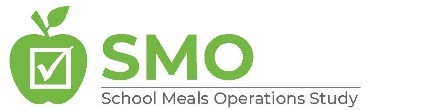 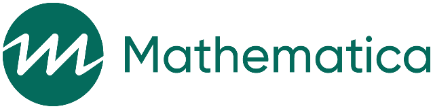 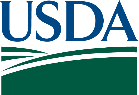 State Agency Child Nutrition Director Survey: Fall 2021Sponsored by:U.S. Department of AgricultureFood and Nutrition ServiceIntroductionThe U.S. Department of Agriculture (USDA), Food and Nutrition Service (FNS), has contracted with Mathematica to conduct the School Meals Operations (SMO) Study. This survey is collecting information on the statutory reporting requirements for the nationwide Child Nutrition COVID-19 waivers that FNS first authorized during school year (SY) 2020-2021 and changes in use of nationwide Child Nutrition COVID-19 waivers that were extended through SY 2020-2021.  The nationwide COVID-19 waivers apply to the following Child Nutrition Programs:National School Lunch Program (NSLP)School Breakfast Program (SBP)Seamless Summer Option (SSO)Summer Food Service Program (SFSP)Child and Adult Care Food Program (CACFP)*Federal statute requires each State Agency that oversees these programs to report on: The use of each waiver by the State Agency and local program operators, andA description of whether and how each waiver resulted in improved services to children.*	This study is focused on Child Nutrition Programs and is not collecting information on use of the waivers for CACFP operations in adult day care centers.Full participation in the SMO Study will satisfy your State Agency’s reporting requirements for the nationwide Child Nutrition COVID-19 waivers used during SY 2020-2021. The information you provide will be kept private to the full extent allowed by law. This means that your personal information will be kept private and not associated with any of your responses about your agencies’ operations. The responses you provide about operations may be tabulated separately for each State so that the public will be able to determine how your agency operates the Child Nutrition Programs. We thank you in advance for your time and cooperation in this important study. If you have any questions about the study or about completing this survey, please email SMOStudy@mathematica-mpr.com or call Mathematica toll-free at 833-440-9475. Instructions.Instructions for Completing the SurveyYou may view a PDF or Word version of the full data collection instrument here. Note that this does not include the display logic so you may see questions that do not apply to your State Agency. Question numbers may not follow sequentially as you proceed through the data collection instrument. The numbers are only displayed to assist you in following along with the hard copy, if desired.You may view FNS guidance on each of the waivers here.If you need a colleague to complete a section of the survey, you should forward them the email with the link to the survey. They do not need a separate link.Avoid having multiple people logged into the survey at once. Responses may not be recorded correctly if multiple users are logged into the survey at the same time. If you or a colleague are returning to finish your saved survey, the program will return to the “Survey Sections” menu. Use the menu to return to previous questions or start a new section. Within each section you may review your unanswered questions using the “Section Review” link at the top of the page.This survey has been optimized to run on a desktop computer and is best viewed in the latest versions of Chrome, Firefox, or Internet Explorer.Click the "Next” button to progress in the survey. You must click this button to save your responses. If you cannot complete the survey in one sitting, click the “Next” button before you close your browser. Your answers will be saved. Click the "Back" button to go to the previous question. Use the buttons and links within the survey. Using your browser’s “Back” function may cause errors. Definitions for key terms are provided in the glossary located on the “Help” page. As you complete the survey, you may return to this page at any point via the “Help” link in the lower left corner of the window.  If you have any questions about the study or about completing this survey, please email SMOStudy@mathematica-mpr.com or call Mathematica toll-free at 833-440-9475.If you would like a copy of your responses to the first SMO survey that you completed in the spring, please email SMOStudy@mathematica-mpr.com. WaiversPROGRAMMER: DISPLAY FULL LIST ON ONE SCREEN. DISPLAY AFTER INSTRUCTIONS.Waiver list The fall 2021 School Meals Operations (SMO) Study survey will focus on the reporting requirements associated with the nationwide waivers that were first authorized during SY 2020-2021. In addition, to ensure that reporting requirements are satisfied for extensions of the nationwide waivers covered in the first SMO survey (conducted in spring 2021), this survey will collect information on changes in waiver use since September 2020 for the nationwide waiver extensions that were applicable to SY 2020-2021 or summer 2021. Note that this survey does not focus on the reporting requirements associated with the nationwide waivers used during SY 2021-2022. The summer 2022 School Meals Operations (SMO) Study survey will collect that information.Below is the waiver list that includes the full, formal name of each waiver with a link to the FNS guidance and, underneath, the shortened waiver name that will be used in the survey for simplicity. The shortened names include the waiver number, a short description, the extension number, and the waiver end date. Waivers First Authorized in SY 2020-2021:Seamless Summer Option (SSO) and Summer Food Service Operations COVID-19: Child Nutrition Response #59: Nationwide Waiver to Allow Summer Food Service Program and Seamless Summer Option Operations through School Year 2020-2021 – Extension (through June 30, 2021)#59: SFSP/SSO Adoption during SY 2020-2021- Extension, June 30, 2021 At-Risk Afterschool Area Eligibility WaiversCOVID-19: Child Nutrition Response #58: At-Risk Afterschool Area Eligibility Waiver (through December 31, 2020)#58: At-Risk Area Eligibility, Dec. 31, 2020 COVID-19: Child Nutrition Response #68: At-Risk Afterschool Area Eligibility Waiver- Extension (through June 30, 2021)#68: At-Risk Area Eligibility- Extension, June 30, 2021Reporting RequirementsCOVID-19: Child Nutrition Response #72: Nationwide Waiver for Selected Child Nutrition Programs Reporting Requirements#72: Child Nutrition Programs Reporting RequirementsCommunity Eligibility Provision Data WaiverCOVID-19: Child Nutrition Response #82: Nationwide Waiver of Community Eligibility Provision Deadlines in the National School Lunch and School Breakfast Programs#82: CEP Deadlines in NSLP/SBP, Dec. 31, 2020SY 2020-2021 and Summer 2021 Waiver Extensions:Non-Congregate WaiversCOVID-19: Child Nutrition Response #33: Nationwide Waiver to Allow Non-congregate Feeding in the Child Nutrition Programs (SBP, NSLP, and CACFP)- Extension 2#33: NSLP/SBP/CACFP Non-congregate- Extension 2, June 30, 2021COVID-19: Child Nutrition Response #54: Nationwide Waiver to Allow Non-congregate Feeding in the Summer Food Service Program and the National School Lunch Program Seamless Summer Option- Extension 4#54: SFSP/SSO Non-congregate- Extension 4, Dec. 30, 2021COVID-19: Child Nutrition Response #61: Nationwide Waivers to Allow Non-congregate Feeding in the Summer Food Service Program and the National School Lunch Program Seamless Summer Option- Extension 5#61: SFSP/SSO Non-congregate- Extension 5, June 30, 2021COVID-19: Child Nutrition Response #75: Nationwide Waiver to Allow Non-Congregate Feeding for Summer 2021 Operations- Extension 6#75: SFSP/SSO Non-congregate- Extension 6, Sept. 30, 2021Meal Service Time WaiversCOVID-19: Child Nutrition Response #34: Nationwide Waiver to Allow Meal Service Time Flexibility in the National School Lunch Program, School Breakfast Program, and Child and Adult Care Food Program- Extension 2 #34: NSLP/SBP/CACFP Meal Service Time Flexibility- Extension 2, June 30, 2021COVID-19: Child Nutrition Response #66: Nationwide Waiver of Meal Service Time Restrictions in the Summer Food Service Program and the National School Lunch Program Seamless Summer Option- Extension 2#66: SFSP/SSO Meal Service Time -Extension 2, June 30, 2021COVID-19: Child Nutrition Response #78: Nationwide Waiver of Meal Service Time Restrictions for Summer 2021 Operations- Extension 3 #78: SFSP/SSO Meal Service Time Flexibility- Extension 3, Sept. 30, 2021Closed Enrolled Area Eligibility WaiversCOVID-19: Child Nutrition Response #48: Nationwide Waiver to Allow Area Eligibility for Closed Enrolled Sites in SFSP and the NSLP Seamless Summer Option- Extension#48: SFSP/SSO Area Eligibility for Closed Enrolled Sites - Extension, Dec. 31, 2020 COVID-19: Child Nutrition Response #64: Nationwide Waiver to Allow Area Eligibility for Closed Enrolled Sites in SFSP and the NSLP Seamless Summer Option- Extension 2 #64: SFSP/SSO Area Eligibility for Closed Enrolled Sites - Extension 2, June 30, 2021 COVID-19: Child Nutrition Response #80: Nationwide Waiver to Allow Area Eligibility for Closed Enrolled Sites for Summer 2021 Operations- Extension 3#80: SFSP/SSO Area Eligibility for Closed Enrolled Sites - Extension 3, Sept. 30, 2021Other Program Operations WaiversCOVID-19: Child Nutrition Response #67: Nationwide Waiver to Allow Offer Versus Serve Flexibilities in the Summer Food Service Program- Extension 2#67: SFSP Offer vs. Serve Flexibilities- Extension 2, June 30, 2021COVID-19: Child Nutrition Response #79: Nationwide Waiver to Allow Offer Versus Serve Flexibilities in the Summer Food Service Program for Summer 2021 Operations- Extension 3 #79: SFSP/SSO Offer vs. Serve- Extension 3, Sept. 30, 2021COVID-19: Child Nutrition Response #69: Nationwide Waiver to Allow Reimbursement for Meals Served Prior to Notification of Approval and Provide Flexibility for Pre-Approval Visits in the Summer Food Service Program- Extension#69: SFSP Pre-approval Visits and Reimbursements- Extension, June 30, 2021Parent and Guardian Pick-up WaiversCOVID-19: Child Nutrition Response #35: Nationwide Waiver to Allow Parents and Guardians to Pick Up Meals for Children (SBP, NSLP, and CACFP)- Extension 2 #35: NSLP/SBP/CACFP Parent Pick-up- Extension 2, June 30, 2021COVID-19: Child Nutrition Response #55: Nationwide Waiver to Allow Parents and Guardians to Pick Up Meals for Children (SSO and SFSP)- Extension 4#55: SFSP/SSO Parent Pick-up- Extension 4, Dec. 31, 2020COVID-19: Child Nutrition Response #62: Nationwide Waiver to Allow Parents and Guardians to Pick Up Meals for Children (SSO and SFSP)- Extension 5#62: SFSP/SSO Parent Pick-up- Extension 5, June 30, 2021COVID-19: Child Nutrition Response #76: Nationwide Waiver to Allow Parents and Guardians to Pick Up Meals for Children for Summer 2021 Operations- Extension 6 #76: SFSP/SSO Parent Pick-up- Extension 6, September 30, 2021Area Eligibility WaiversCOVID-19: Child Nutrition Response #52: Nationwide Waiver to Extend Area Eligibility Waivers- Extension 2#52: SFSP/SSO Area Eligibility- Extension 2,  Dec. 31, 2020COVID-19: Child Nutrition Response #60: Nationwide Waiver to Extend Area Eligibility Waivers- Extension 3#60: SFSP/SSO Area Eligibility - Extension 3, June 30, 2021 COVID-19: Child Nutrition Response #77: Nationwide Waiver to Extend Area Eligibility Waivers for Summer 2021 Operations- Extension 4#77:  SFSP/SSO Area Eligibility- Extension 4, Sept. 30, 2021Meal Pattern Flexibility WaiversCOVID-19: Child Nutrition Response #53: Nationwide Waiver to Allow Meal Pattern Flexibility in the Summer Food Service Program and the National School Lunch Program Seamless Summer Option- Extension 7#53: SFSP/SSO Meal Pattern Flexibility - Extension 7, Dec. 31, 2020COVID-19: Child Nutrition Response #63: Nationwide Waiver to Allow Meal Pattern Flexibility in the Summer Food Service Program and the National School Lunch Program Seamless Summer Option- Extension 8#63: SFSP/SSO Meal Pattern Flexibility - Extension 8, June 30, 2021 COVID-19: Child Nutrition Response #70: Nationwide Waiver to Allow Meal Pattern Flexibility in the Child Nutrition Programs (NSLP, SBP, and CACFP)- Extension 5#70: NSLP/SBP/CACFP Meal Pattern Flexibility - Extension 5, June 30, 2021COVID-19: Child Nutrition Response #74: Nationwide Waiver to Allow Meal Pattern Flexibilities for Summer 2021 Operations- Extension 9#74: SSO Meal Pattern Flexibilities- Extension 9, Sept. 30, 2021 waiver extension in summer 2021Monitoring WaiversCOVID-19: Child Nutrition Response #39: Nationwide Waiver of Monitoring Requirements for Sponsors in the Child and Adult Care Food Program- Extension #39: CACFP Onsite Monitoring for Sponsors- Extension, Sept. 30, 2021 COVID-19: Child Nutrition Response #40: Nationwide Waiver of Onsite Monitoring Requirements for State Agencies in the Child and Adult Care Food Program- Extension 2 #40: CACFP Onsite Monitoring Requirements for State Agencies- Extension 2, Sept. 30, 2021COVID-19: Child Nutrition Response #41: Nationwide Waiver of Onsite Monitoring Requirements in the School Meals Programs- Extension 2 #41: School Meals Onsite Monitoring- Extension 2, June 30, 2021 COVID-19: Child Nutrition Response #42: Nationwide Waiver of Onsite Monitoring Requirements for Sponsoring Organizations in the Summer Food Service Program- Extension 2  #42: SFSP Onsite Monitoring for Sponsoring Orgs - Extension 2, Sept. 30, 2021  COVID-19: Child Nutrition Response #43: Nationwide Waiver of Onsite Monitoring Requirements for State Agencies in the Summer Food Service Program- Extension 2#43: SFSP Onsite Monitoring Requirements for State Agencies- Extension 2, Sept. 30, 2021COVID-19: Child Nutrition Response #81: Nationwide Waiver to Waive First Week Site Visits in the Summer Food Service Program for Summer 2021 Operations- Extension 3 #81 - SFSP First Week Site Visits- Extension 3, Sept. 30, 2021Contact informationCI1. 	Before starting the survey, please fill in the requested contact information below. If the information below is prefilled, please review and update the information as necessary.	Please fill in the contact information for the State Child Nutrition Director below: (Update where necessary)First Name:	Last Name:	Street Address 1:	Street Address 2:	City:	State:	Zip: 	Phone Number:(Please do not use parentheses or dashes)		Ext.Email:	CI2. 	If you are not the State Child Nutrition Director, please fill in the name and contact information of the primary contact: First Name:	Last Name:	Title:	Street Address 1:	Street Address 2:	City:	State:	Zip: 	Phone Number: (Please do not use parentheses or dashes)	Ext.Email:	GlossaryPROGRAMMER NOTE: INCLUDE A “HELP” LINK FOR THE GLOSSARY IN LOWER LEFT CORNER OF EVERY PAGE.Bulk food packages: Food packages that contain one or more items that could be used for multiple meals or portion sizes. For example, a quart of milk provides four 1-cup servings.Institutions: Any independent center or sponsoring organization of child care centers that enters into an agreement with the State Agency to assume responsibility for CACFP operations.Local program operators: SFAs, sponsors, or institutions that operate NSLP, SBP, SSO, SFSP, or CACFP.  School food authority (SFA): The governing body that has the legal authority to operate a lunch or breakfast program in one or more public or private schools.Sponsors: A public or private non-profit SFA or another public or private non-profit organization that is approved by the State Agency to participate in the SFSP.X.	Waivers First Authorized in SY 2020-2021 X1.	FNS first authorized certain nationwide Child Nutrition COVID-19 waivers during SY 2020-2021. The next few sections of this survey focus on the reporting requirements associated these waivers. Which of these nationwide waivers did your State Agency use in SY 2020-2021?		We understand that you reported to FNS which waivers your State elected in SY 2020-2021. However, questions in this information collection will be based on your answers to this question. Your answers ensure this effort gathers the information needed for your State Agency to meet the statutory reporting requirements for each waiver.	FNS guidance on each of the waivers is available here [link to Waivers List page].A.	COVID–19: Child Nutrition Response #59: Nationwide Waiver to Allow Summer Food Service Program and Seamless Summer Option Operations through School Year 2020-2021A_intro. This section asks about use of the SFSP/SSO Adoption during SY 2020-2021 waiver. Please answer the following questions focusing on use of the waiver during SY 2020-2021.A1.	For which Child Nutrition Programs did local program operators use the SFSP/SSO Aoption during SY 2020-2021 waiver? 	Local program operators include School Food Authorities (SFAs) for SSO and all types of SFSP operators. 	[DISPLAY AS HOVER TEXT OVER “SFAs”: The governing body that has the legal authority to operate a lunch program in one or more public or private schools.]	[DISPLAY AS HOVER TEXT OVER “Sponsors”: A public or private non-profit SFA or another public or private non-profit organization that is approved by the State Agency to participate in the SFSP.]	Select ALL THAT APPLY	[IF SSO=1] Seamless Summer Option (SSO)	1[IF SFSP=1] Summer Food Service Program (SFSP)	2	No local program operators used this waiver	0NO RESPONSE	M	A2a. 	How many SFAs used the SFSP/SSO Adoption during SY 2020-2021 waiver for SSO? 	Please enter the number of SFAs that used the waiver during SY 2020-2021. Then select an option to indicate whether this is the actual number or your best estimate. If you do not have enough information to provide a reasonably close estimate, please select “Don’t know."		 NUMBER OF SFAS(RANGE: 1-2000)	Actual number of SFAs	3	Estimated number of SFAs	2	Don’t know- data not collected	dNO RESPONSE	M	A2b. 	How many sponsors (including SFAs) used the SFSP/SSO Adoption during SY 2020-2021 waiver for SFSP? 	Please enter the number of sponsors (including SFAs) that used the waiver during SY 2020-2021. Then select an option to indicate whether this is the actual number or your best estimate. If you do not have enough information to provide a reasonably close estimate, please select “Don’t know."		 NUMBER OF SPONSORS (RANGE: 1-2000)	Actual number of sponsors	3	Estimated number of sponsors	2	Don’t know- data not collected	d	 NO RESPONSE	MA3.	In the previous question(s), you indicated that you did not know how many local program operators used the waiver for the following program(s). Approximately what proportion of local program operators that provided meal service during SY 2020-2021 used the SFSP/SSO Adoption during SY 2020-2021 waiver? 	Please provide your best estimate. If you do not have this information, please select “Don’t know.” 	ONLY DISPLAY PROGRAM IF CORRESPONDING A2 QUESTION=D.A6a. 	For SFAs that used the SFSP/SSO Adoption during SY 2020-2021 waiver, approximately what proportion implemented the following meal delivery methods, meal options, and meal counting methods for SSO at any time during SY 2020-2021?	Please provide your best estimate. If you do not have this information, please select “Don’t know.” 	PROGRAMMER: PLEASE BREAK THIS GRID OUT TO A-H, I -N, AND O-S.  NO RESPONSE	M*Bulk food packages: Food packages that contain one or more items that could be used for multiple meals or portion sizes. For example, a quart of milk provides four 1-cup servings.A6b. 	For sponsors (including SFAs) that used the SFSP/SSO Adoption during SY 2020-2021 waiver, approximately what proportion implemented the following meal delivery methods, meal options, and meal counting methods for SFSP at any time during SY 2020-2021?	Please provide your best estimate. If you do not have this information, please select “Don’t know.” PROGRAMMER: PLEASE BREAK THIS GRID OUT TO A-H, I-N, AND O-S.  NO RESPONSE	M*Bulk food packages: Food packages that contain one or more items that could be used for multiple meals or portion sizes. For example, a quart of milk provides four 1-cup servings.A8. 	Please select the ways in which use of the SFSP/SSO Adoption during SY 2020-2021 waiver improved services to children.Please provide your best estimate. If you do not have this information, please select “Don’t know.” If the waiver improved services to children for all listed Child Nutrition Programs your State Agency administers, please select “All.”PROGRAMMER: ITEMS J AND K SHOULD BE EXCLUSIVE RESPONSES FOR THAT COLUMN.NO RESPONSE	MB.	COVID-19: Child Nutrition Response #58: At-Risk Afterschool Area Eligibility WaiverCOVID–19: Child Nutrition Response #68: At-Risk Afterschool Area Eligibility Waiver- ExtensionB_intro. This section asks about use of the At-Risk Area Eligibility waiver, which was initially authorized through December 2020 and then extended through June 2021. Please answer the following questions focusing on use of the waiver during SY 2020-2021.B2c. 	How many SFAs and institutions used the At-Risk Area Eligibility waiver for the CACFP At-Risk Afterschool Care Component any time during SY 2020-2021? 	Please enter the number of SFAs and institutions that used the waiver during SY 2020-2021. Then select an option to indicate whether this is the actual number or your best estimate. If you do not have enough information to provide a reasonably close estimate, please select “Don’t know." 		 NUMBER OF SFAS AND INSTITUTIONS(RANGE: 1-2000)	Actual number	3	Estimated number 	2	Don’t know- data not collected	d	No SFAs or institutions used this waiver	0NO RESPONSE	MB3.	In the previous question(s), you indicated that you did not know how many local program operators used the waiver for the following program(s). Approximately what proportion of local program operators that provided meal service during SY 2020-2021 used the At-Risk Area Eligibility waiver any time during SY 2020-2021? 	Please provide your best estimate. If you do not have this information, please select “Don’t know.” 	ONLY DISPLAY PROGRAM IF CORRESPONDING B2C=D.B4. 	For SFAs and institutions that used the At-Risk Area Eligibility waiver any time in SY 2020-2021, approximately what proportion implemented the following meal delivery methods, meal options, and meal counting methods for the CACFP At-Risk Afterschool Care Component?Please provide your best estimate. If you do not have this information, please select “Don’t know.” 	PROGRAMMER: PLEASE BREAK THIS GRID OUT TO A-H, I-N, AND O-S.  NO RESPONSE	M*Bulk food packages: Food packages that contain one or more items that could be used for multiple meals or portion sizes. For example, a quart of milk provides four 1-cup servings.B5. 	FNS’s At-Risk Area Eligibility waiver policy memos in SY 2020-2021 indicated that new meal sites made area eligible under the waiver should target benefits to children in need, such as children who may be eligible for benefits due to the economic impacts of COVID-19. For SFAs and institutions that used the At-Risk Area Eligibility waiver for the CACFP At-Risk Afterschool Care Component any time in SY 2020-2021, approximately what proportion used the following methods to target new meal sites?Please provide your best estimate. If you do not have this information, please select “Don’t know.” NO RESPONSE	MB6. 	Please select the ways in which use of the At-Risk Area Eligibility waiver improved services to children during SY 2020-2021.Please provide your best estimate. If you do not have this information, please select “Don’t know.”PROGRAMMER: ITEMS J AND K SHOULD BE EXCLUSIVE RESPONSES FOR THAT COLUMN.NO RESPONSE	MC.	COVID-19: Child Nutrition Response #72: Nationwide Waiver for Selected Child Nutrition Programs Reporting Requirements C_intro. This section asks about use of the Child Nutrition Programs Reporting Requirements waiver. Please answer the following questions focusing on use of the waiver during SY 2020-2021.C1. 	Did your State Agency waive the identified Child Nutrition Programs reporting requirements for all SFAs in your State? 	Yes 	1	No	0NO RESPONSE	MC2. 	You indicated that your agency did not waive the identified Child Nutrition Programs reporting requirements for all SFAs in your State. For what types of SFAs were the reporting requirements waived? NO RESPONSE	MC3. 	Did your State Agency use the Child Nutrition Programs Reporting Requirements waiver for any of the following in SY 2020-2021?NO RESPONSE	MC4. 	Why did your State Agency use the Child Nutrition Programs Reporting Requirements waiver in SY 2020-2021?Select ALL THAT APPLYReduce administrative burden	1	Focus State administrative resources on approving meal sites	2Focus State and local administrative resources on identifying meal sites	3Focus State administrative resources on other priority areas 	4	Provide technical assistance to local program operators	5Modified Child Nutrition program operations impacted data availability	6	Use of other waivers impacted data availability	7School closures impacted data availability	8	Other concerns about data completeness	9	Concerns about data quality	10Other (specify)	11NO RESPONSE	MC5. 	Did use of the Child Nutrition Programs Reporting Requirements waiver improve services to children in the following ways during SY 2020-2021?NO RESPONSE	MD.	COVID-19: Child Nutrition Response #82: Nationwide Waiver of Community Eligibility Provision Deadlines in the National School Lunch and School Breakfast ProgramsD_intro. This section asks about use of the CEP Deadlines in NSLP/SBP waiver. Please answer the following questions focusing on use of the waiver during SY 2020-2021.D1. 	How many SFAs used the CEP Deadlines in NSLP/SBP waiver during SY 2020-2021? 	Please enter the number of SFAs that used the waiver during SY 2020-2021. Then select an option to indicate whether this is the actual number or your best estimate. If you do not have enough information to provide a reasonably close estimate, please select “Don’t know."		 NUMBER OF SFAS (RANGE: 1-2000)	Actual number of SFAs	3	Estimated number of SFAs	2	Don’t know- data not collected	d	No SFAs used this waiver	0NO RESPONSE	MD2.	In the previous question, you indicated that you did not know how many SFAs used the waiver. Approximately what proportion of SFAs used the CEP Deadlines in NSLP/SBP waiver during SY 2020-2021?	Please provide your best estimate. If you do not have this information, please select “Don’t know.” 	Less than half 	1	About half	2	More than half 	3	All	4	Don’t know	d	 NO RESPONSE	MD5. 	Did use of the CEP Deadlines in NSLP/SBP waiver improve services to children in the following ways during SY 2020-2021?Please provide your best estimate. If you do not have this information, please select “Don’t know.”NO RESPONSE	ME.	Changes to use of program operations waivers since September 2020E_intro	This section asks about changes in use of nationwide waivers related to Child Nutrition Program operations since September 2020.  Responding to these questions will ensure that your State Agency’s reporting requirements for SY 2020-2021 and summer 2021 extensions of the nationwide waivers covered in the first SMO survey (conducted in spring 2021) are satisfied. E1.	For which Child Nutrition Programs did local program operators (LPOs) use the following waiver extension(s) in SY 2020-2021? 	FNS guidance on each of the waivers is available here [link to Waiver List page].NO RESPONSE	ME2.	Compared to the period from March through September 2020, did the number of local program operators (LPOs) using the non-congregate waiver(s) in SY 2020-2021 increase, decrease, or stay the same in each Child Nutrition Program? If local program operators in a program did not use the earlier version of the waiver from March through September 2020, but did use the extension in SY 2020-2021, please select, “More LPOs used waiver in SY 2020-2021.” Please provide your best estimate. If you do not have this information, please select “Don’t know.”	FNS guidance on each of the waivers is available here [link to Waiver List page].NO RESPONSE	ME2a.	Is there anything else you would like to share about how use of the non-congregate waiver(s) in SY 2020-2021 differed from March through September 2020? 	FNS guidance on each of the waivers is available here [link to Waiver List page].No other changes in use of waiver(s)	0NO RESPONSE	ME2b.	Compared to how the non-congregate waiver(s) improved services to children in the period from March through September 2020 (for example, by increasing the number of sites or reducing barriers to receiving meals), did these waivers improve services to children differently in SY 2020-2021 in each Child Nutrition Program?Please provide your best estimate. If you do not have this information, please select “Don’t know.”NO RESPONSE	ME2c.	Please describe how the non-congregate waiver(s) improved services to children in SY 2020-2021 differently than how the waiver(s) improved services to children from March through September 2020.NO RESPONSE	ME3.	Compared to the period from March through September 2020, did the number of local program operators (LPOs) using the meal service time waiver(s) in SY 2020-2021 increase, decrease, or stay the same in each Child Nutrition Program? If local program operators in a program did not use the earlier version of the waiver from March through September 2020, but did use the extension in SY 2020-2021, please select, “More LPOs used waiver in SY 2020-2021.” Please provide your best estimate. If you do not have this information, please select “Don’t know.”	FNS guidance on each of the waivers is available here [link to Waiver List page].NO RESPONSE	ME3a.	Is there anything else you would like to share about how use of the meal service time waiver(s) in SY 2020-2021 differed from March through September 2020? 	FNS guidance on each of the waivers is available here [link to Waiver List page].No other changes in use of waiver(s)	0NO RESPONSE	ME3b.	Compared to how the meal service time waiver(s) improved services to children in the period from March through September 2020 (for example, by increasing participation or reducing barriers to receiving meals), did these waivers improve services to children differently in SY 2020-2021 in each Child Nutrition Program?Please provide your best estimate. If you do not have this information, please select “Don’t know.”NO RESPONSE	ME3c.	Please describe how the meal service time waiver(s) improved services to children in SY 2020-2021 differently than how the waiver(s)  improved services to children from March through September 2020.NO RESPONSE	ME4.	Compared to the period from March through September 2020, did the number of local program operators (LPOs) using the closed enrolled area eligibility waiver(s) in SY 2020-2021 increase, decrease, or stay the same in each Child Nutrition Program? If local program operators in a program did not use the earlier version of the waiver from March through September 2020, but did use the extension in SY 2020-2021, please select, “More LPOs used waiver in SY 2020-2021.” Please provide your best estimate. If you do not have this information, please select “Don’t know.”	FNS guidance on each of the waivers is available here [link to Waiver List page].NO RESPONSE	ME4a.	Is there anything else you would like to share about how use of the closed enrolled area eligibility waiver(s) in SY 2020-2021 differed from March through September 2020? 	FNS guidance on each of the waivers is available here [link to Waiver List page].No other changes in use of waiver(s)	0NO RESPONSE	ME4b.	Compared to how the closed enrolled area eligibility waiver(s) improved services to children in the period from March through September 2020 (for example, by increasing participation or reducing barriers to receiving meals), did these waivers improve services to children differently in SY 2020-2021 in each Child Nutrition Program?Please provide your best estimate. If you do not have this information, please select “Don’t know.”NO RESPONSE	ME4c.	Please describe how the closed enrolled area eligibility waiver(s) improved services to children in SY 2020-2021 differently than how the waiver(s)  improved services to children from March through September 2020.NO RESPONSE	ME5.	Compared to the period from March through September 2020, did the number of local program operators (LPOs) using the SFSP Offer vs. Serve waiver in SY 2020-2021 increase, decrease, or stay the same? If local program operators in a program did not use the earlier version of the waiver from March through September 2020, but did use the extension in SY 2020-2021, please select, “More LPOs used waiver in SY 2020-2021.”Please provide your best estimate. If you do not have this information, please select “Don’t know.”	FNS guidance on each of the waivers is available here [link to Waiver List page].	More LPOs used waiver in SY 2020-2021	1	 	Fewer LPOs used waiver in SY 2020-2021	2 	About the same number of LPOs used the waiver in SY 2020-2021	0 	Don’t know	dNO RESPONSE	ME5a.	Is there anything else you would like to share about how use of the SFSP Offer vs. Serve waiver in SY 2020-2021 differed from March through September 2020? 	FNS guidance on each of the waivers is available here [link to Waiver List page].No other changes in use of waiver(s)	0NO RESPONSE	ME5b.	Compared to how the SFSP Offer vs. Serve waiver improved services to children in the period from March through September 2020 (for example, by allowing service of available foods when supply issues occurred or reducing barriers to receiving meals), did the waiver improve services to children differently in SY 2020-2021?	Yes	1 	No	0 	Don’t know	dNO RESPONSE	ME5c.	Please describe how the SFSP Offer vs. Serve waiver improved services to children in SY 2020-2021 differently than how the waiver improved services to children from March through September 2020.NO RESPONSE	ME6.	Compared to the period from March through September 2020, did the number of local program operators (LPOs) using the SFSP Pre-approval Visits and Reimbursements waiver in SY 2020-2021 increase, decrease, or stay the same? Please respond thinking of each Child Nutrition Program your State Agency oversees.If local program operators in a program did not use the earlier version of the waiver from March through September 2020, but did use the extension in SY 2020-2021, please select, “More LPOs used waiver in SY 2020-2021.”Please provide your best estimate. If you do not have this information, please select “Don’t know.”	FNS guidance on each of the waivers is available here [link to Waiver List page].	More LPOs used waiver in SY 2020-2021	1	 	Fewer LPOs used waiver in SY 2020-2021	2 	About the same number of LPOs used the waiver in SY 2020-2021	0 	Don’t know	dNO RESPONSE	ME6a.	Is there anything else you would like to share about how use of the SFSP Pre-approval Visits and Reimbursements waiver in SY 2020-2021 differed from March through September 2020? 	FNS guidance on each of the waivers is available here [link to Waiver List page].No other changes in use of waiver(s)	0NO RESPONSE	ME6b.	Compared to how the SFSP Pre-approval Visits and Reimbursements waiver improved services to children in the period from March through September 2020 (for example, by increasing the number of sites or reducing barriers to receiving meals), did the waiver improve services to children differently in SY 2020-2021?	Yes	1 	No	0 	Don’t know	dNO RESPONSE	ME6c.	Please describe how the SFSP Pre-approval Visits and Reimbursements waiver improved services to children in SY 2020-2021 differently than how the waiver improved services to children from March through September 2020.NO RESPONSE	ME7.	For which Child Nutrition Programs did local program operators use the following waiver extension(s) in summer 2021? 	FNS guidance on each of the waivers is available here [link to Waivers List page].NO RESPONSE	ME8.	Compared to summer 2020, did the number of local program operators (LPOs) using the SFSP/SSO Non-congregate Feeding waiver in summer 2021 increase, decrease, or stay the same in each Child Nutrition Program? If local program operators in a program did not use the earlier version of the waiver in summer 2020, but did use the extension in summer 2021, please select, “More LPOs used waiver in summer 2021.” Please provide your best estimate. If you do not have this information, please select “Don’t know.”	FNS guidance on each of the waivers is available here [link to Waiver List page].NO RESPONSE	ME8a.	Is there anything else you would like to share about how use of the SFSP/SSO Non-congregate Feeding waiver in summer 2021 differed from summer 2020? 	FNS guidance on each of the waivers is available here [link to Waiver List page].No other changes in use of waiver(s)	0NO RESPONSE	ME8b.	Compared to how the SFSP/SSO Non-congregate Feeding waiver improved services to children in each Child Nutrition Program in summer 2020 (for example, by increasing the number of sites or reducing barriers to receiving meals), did this waiver improve services to children differently in summer 2021 in each Child Nutrition Program? Please provide your best estimate. If you do not have this information, please select “Don’t know.”NO RESPONSE	ME8c.	Please describe how the SFSP/SSO Non-congregate Feeding waiver improved services to children in summer 2021 differently than how the waiver improved services to children from summer 2020.NO RESPONSE	ME9.	Compared to summer 2020, did the number of local program operators (LPOs) using the SFSP/SSO Meal Service Time Flexibility waiver in summer 2021 increase, decrease, or stay the same in each Child Nutrition Program? If local program operators in a program did not use the earlier version of the waiver in summer 2020, but did use the extension in summer 2021, please select, “More LPOs used waiver in summer 2021.” Please provide your best estimate. If you do not have this information, please select “Don’t know.”	FNS guidance on each of the waivers is available here [link to Waiver List page].NO RESPONSE	ME9a.	Is there anything else you would like to share about how use of the SFSP/SSO Meal Service Time Flexibility waiver in summer 2021 differed from summer 2020? 	FNS guidance on each of the waivers is available here [link to Waiver List page].No other changes in use of waiver(s)	0NO RESPONSE	ME9b.	Compared to how the SFSP/SSO Meal Service Time Flexibility waiver improved services to children in each Child Nutrition Program in summer 2020 (for example, by increasing the number of sites or reducing barriers to receiving meals), did this waiver improve services to children differently in summer 2021 in each Child Nutrition Program? Please provide your best estimate. If you do not have this information, please select “Don’t know.”NO RESPONSE	ME9c.	Please describe how the SFSP/SSO Meal Service Time Flexibility waiver improved services to children in summer 2021 differently than how the waiver improved services to children from summer 2020.NO RESPONSE	ME10.	Compared to summer 2020, did the number of local program operators (LPOs) using the SFSP/SSO Area Eligibility For Closed Enrolled Sites waiver in summer 2021 increase, decrease, or stay the same in each Child Nutrition Program? If local program operators in a program did not use the earlier version of the waiver in summer 2020, but did use the extension in summer 2021, please select, “More LPOs used waiver in summer 2021.” Please provide your best estimate. If you do not have this information, please select “Don’t know.”	FNS guidance on each of the waivers is available here [link to Waiver List page].NO RESPONSE	ME10a.	Is there anything else you would like to share about how use of the SFSP/SSO Area Eligibility For Closed Enrolled Sites waiver in summer 2021 differed from summer 2020? 	FNS guidance on each of the waivers is available here [link to Waiver List page].No other changes in use of waiver(s)	0NO RESPONSE	ME10b.	Compared to how the SFSP/SSO Area Eligibility For Closed Enrolled Sites waiver improved services to children in each Child Nutrition Program in summer 2020 (for example, by increasing the number of sites or reducing barriers to receiving meals), did this waiver improve services to children differently in summer 2021 in each Child Nutrition Program? Please provide your best estimate. If you do not have this information, please select “Don’t know.”NO RESPONSE	ME10c.	Please describe how the SFSP/SSO Area Eligibility For Closed Enrolled Sites waiver improved services to children in summer 2021 differently than how the waiver improved services to children from summer 2020.NO RESPONSE	ME11.	Compared to summer 2020, did the number of local program operators (LPOs) using the SFSP/SSO Offer vs. Serve waiver in summer 2021 increase, decrease, or stay the same in each Child Nutrition Program? If local program operators in a program did not use the earlier version of the waiver in summer 2020, but did use the extension in summer 2021, please select, “More LPOs used waiver in summer 2021.” Please provide your best estimate. If you do not have this information, please select “Don’t know.”	FNS guidance on each of the waivers is available here [link to Waiver List page].NO RESPONSE	ME11a.	Is there anything else you would like to share about how use of the SFSP/SSO Offer vs. Serve waiver in summer 2021 differed from summer 2020? 	FNS guidance on each of the waivers is available here [link to Waiver List page].No other changes in use of waiver(s)	0NO RESPONSE	ME11b.	Compared to how the SFSP/SSO Offer vs. Serve waiver improved services to children in each Child Nutrition Program in summer 2020 (for example, by allowing service of available foods when supply issues occurred or reducing barriers to receiving meals), did this waiver improve services to children differently in summer 2021 in each Child Nutrition Program? Please provide your best estimate. If you do not have this information, please select “Don’t know.”NO RESPONSE	ME11c.	Please describe how the SFSP/SSO Offer vs. Serve waiver improved services to children in summer 2021 differently than how the waiver improved services to children from summer 2020.NO RESPONSE	ME12_intro.	The next set of questions is about changes in use of parent and guardian pick-up waivers since September 2020. E12.	For which Child Nutrition Programs did local program operators (LPOs) use the following waiver extension(s) in SY 2020-2021? 	FNS guidance on each of the waivers is available here [link to Waiver List page].NO RESPONSE	ME13.	Compared to the period from March through September 2020, did the number of local program operators (LPOs) using the parent and guardian pick-up waiver(s) in SY 2020-2021 increase, decrease, or stay the same in each Child Nutrition Program? If local program operators in a program did not use the earlier version of the waiver from March through September 2020, but did use the extension in SY 2020-2021, please select, “More LPOs used waiver in SY 2020-2021.” Please provide your best estimate. If you do not have this information, please select “Don’t know.”	FNS guidance on each of the waivers is available here [link to Waiver List page].NO RESPONSE	ME13a.	Is there anything else you would like to share about how use of the parent and guardian pick-up waiver(s) in SY 2020-2021 differed from March through September 2020? 	FNS guidance on each of the waivers is available here [link to Waiver List page].No other changes in use of waiver(s)	0NO RESPONSE	ME13b.	Compared to how the parent and guardian pick-up waiver(s) improved services to children in the period from March through September 2020 (for example, by increasing participation or reducing barriers to receiving meals), did these waivers improve services to children differently in SY 2020-2021 in each Child Nutrition Program?Please provide your best estimate. If you do not have this information, please select “Don’t know.”NO RESPONSE	ME13c.	Please describe how the parent and guardian pick-up waiver(s) improved services to children in SY 2020-2021 differently than how the waiver(s)  improved services to children from March through September 2020.NO RESPONSE	ME14. 	FNS’s Parent/Guardian Meal Pick-up Nationwide Waiver policy memos indicate that processes should be put in place to ensure that meals are distributed only to parents or guardians of eligible children. Did local program operators use the following methods to ensure that meals were distributed only to parents or guardians of eligible children in SY 2020-2021? Please provide your best estimate. If you do not have this information, please select “Don’t know.”NO RESPONSE	ME14oth.	What other methods were used to ensure that meals were distributed only to parents or guardians of eligible children in SY 2020-2021? NO RESPONSE	ME15 	FNS’s Parent/Guardian Meal Pick-up Nationwide Waiver policy memos indicate that processes should be put in place to ensure that duplicate meals are not distributed to any child. Did local program operators use the following methods to ensure that duplicate meals were not distributed to any child in SY 2020-2021?Please provide your best estimate. If you do not have this information, please select “Don’t know.”NO RESPONSE	ME15oth.	What other methods were used to ensure that duplicate meals were not distributed to any child in SY 2020-2021? NO RESPONSE	ME16_intro.	The next few questions are about use of the parent and guardian pick-up waiver for SFSP or SSO in summer 2021. E16.	For which Child Nutrition Programs did local program operators use the #76: SFSP/SSO Parent Pick-up- Extension 6, September 30, 2021 waiver extension in summer 2021? 	FNS guidance on each of the waivers is available here [link to Waivers List page].	Seamless Summer Option	3Summer Food Service Program	4	No local program operators used this waiver	0 NO RESPONSE	M	  E17.	Compared to summer 2020, did the number of local program operators (LPOs) using the SFSP/SSO Parent Pick-up waiver in summer 2021 increase, decrease, or stay the same in each Child Nutrition Program? By summer 2020, we generally mean the months of May through September 2020. If local program operators in a program did not use the earlier version of the waiver in summer 2020, but did use the extension in summer 2021, please select, “More LPOs used waiver in summer 2021.” Please provide your best estimate. If you do not have this information, please select “Don’t know.”	FNS guidance on each of the waivers is available here [link to Waiver List page].NO RESPONSE	ME17a.	Is there anything else you would like to share about how use of the SFSP/SSO Parent Pick-up waiver in summer 2021 differed from summer 2020? No other changes in use of waiver(s)	0NO RESPONSE	ME17b.	Compared to how the SFSP/SSO Parent Pick-up waiver improved services to children in summer 2020 (for example, by increasing paricipation or reduced barriers to receiving meals), did the waiver improve services to children differently in summer 2021 in each Child Nutrition Program? Please provide your best estimate. If you do not have this information, please select “Don’t know.”NO RESPONSE	ME17c.	Please describe how the SFSP/SSO Parent Pick-up waiver improved services to children in summer 2021 differently than how the waiver improved services to children from summer 2020.NO RESPONSE	ME18. 	FNS’s Parent/Guardian Meal Pick-up Nationwide Waiver policy memos indicate that processes should be put in place to ensure that meals are distributed only to parents or guardians of eligible children. Did local program operators use the following methods to ensure that SFSP or SSO meals were distributed only to parents or guardians of eligible children in summer 2021? Please provide your best estimate. If you do not have this information, please select “Don’t know.”NO RESPONSE	ME18oth.	What other methods were used to ensure that SFSP or SSO meals were distributed only to parents or guardians of eligible children in summer 2021? NO RESPONSE	ME19. 	FNS’s Parent/Guardian Meal Pick-up Nationwide Waiver policy memos indicate that processes should be put in place to ensure that duplicate meals are not distributed to any child. Did local program operators use the following methods to ensure that duplicate SFSP or SSO meals were not distributed to any child in summer 2021?Please provide your best estimate. If you do not have this information, please select “Don’t know.”NO RESPONSE	ME19oth.	What other methods were used to ensure duplicate SFSP or SSO meals were not distributed to any child in summer 2021? NO RESPONSE	ME20_intro.	The next set of questions is about changes in use of the SFSP/SSO Area Eligibility waiver since September 2020. E20.	For which Child Nutrition Programs did local program operators (LPOs) use the following waiver extension(s) in SY 2020-2021? 	FNS guidance on each of the waivers is available here [link to Waiver List page].NO RESPONSE	ME21.	Compared to the period from March through September 2020, did the number of local program operators (LPOs) using the SFSP/SSO Area Eligibility waiver(s) in SY 2020-2021 increase, decrease, or stay the same in each Child Nutrition Program? If local program operators in a program did not use the earlier version of the waiver from March through September 2020, but did use the extension in SY 2020-2021, please select, “More LPOs used waiver in SY 2020-2021.” Please provide your best estimate. If you do not have this information, please select “Don’t know.”	FNS guidance on each of the waivers is available here [link to Waiver List page]. NO RESPONSE	ME21a.	Is there anything else you would like to share about how use of the SFSP/SSO Area Eligibility waiver(s) in SY 2020-2021 differed from March through September 2020? 	FNS guidance on each of the waivers is available here [link to Waiver List page].No other changes in use of waiver(s)	0NO RESPONSE	ME21b.	Compared to how the SFSP/SSO Area Eligibility waiver(s) improved services to children in the period from March through September 2020 (for example, by providing greater geographic distribution of sites or reducing barriers to receiving meals), did these waivers improve services to children differently in SY 2020-2021 in each Child Nutrition Program?Please provide your best estimate. If you do not have this information, please select “Don’t know.”NO RESPONSE	M	  E21c.	Please describe how the SFSP/SSO Area Eligibility waiver(s) improved services to children in SY 2020-2021 differently than how the waiver(s) improved services to children from March through September 2020.NO RESPONSE	ME22. 	FNS’s Area Eligibility Nationwide Waiver policy memos indicate that new meal sites made area eligible under the SFSP/SSO Area Eligibility waiver(s) should target benefits to children in need, such as children who may be eligible for benefits due to the economic impacts of COVID-19. Did local program operators use the following approaches to target new meal sites made area eligible under the SFSP/SSO Area Eligibility waiver(s) in SY 2020-2021?Please provide your best estimate. If you do not have this information, please select “Don’t know.”NO RESPONSE	ME22oth.	What other approaches were used to target new meal sites made area eligible under the SFSP/SSO Area Eligibility waiver in SY 2020-2021? NO RESPONSE	ME22a. 	Which approach to targeting new meal sites made area eligible under the SFSP/SSO Area Eligibility waiver(s)was most commonly used by local program operators in SY 2020-2021?Please provide your best estimate. If you do not have this information, please select “Don’t know.”PROGRAMMER: DISPLAY ONLY APPROACHES WHERE E22a-e=3 OR 4.	Analyzed unemployment data	1	 	Analyzed prior year school meals eligibility data	2 	Identified site(s) that were area eligible in prior years	3 	Targeted near-eligible sites, such as sites where 40% of children were eligible for free or reduced-price meals	4 	[IF E22e=3 OR 4 AND TEXT ENTERED: FILL OTHER TEXT]	5	Don’t know	dNO RESPONSE	M	E23.	For which Child Nutrition Programs did local program operators use the #77:  SFSP/SSO Area Eligibility- Extension 4, Sept. 30, 2021waiver extension in summer 2021? 	FNS guidance on each of the waivers is available here [link to Waivers List page].	[SSO=1] Seamless Summer Option	3[SFSP=1] Summer Food Service Program	4	No local program operators used this waiver	0 NO RESPONSE	M	  E24.	Compared to summer 2020, did the number of local program operators (LPOs) using theSFSP/SSO Area Eligibility waiver in summer 2021 increase, decrease, or stay the same in each Child Nutrition Program? By summer 2020, we generally mean the months of May through September 2020.If local program operators in a program did not use the earlier version of the waiver in summer 2020, but did use the extension in summer 2021, please select, “More LPOs used waiver in summer 2021.” Please provide your best estimate. If you do not have this information, please select “Don’t know.”	FNS guidance on each of the waivers is available here [link to Waiver List page].NO RESPONSE	ME24a.	Is there anything else you would like to share about how use of the SFSP/SSO Area Eligibility waiver in summer 2021 differed from summer 2020? 	FNS guidance on each of the waivers is available here [link to Waiver List page].No other changes in use of waiver(s)	0NO RESPONSE	ME24b.	Compared to how the SFSP/SSO Area Eligibility waiver improved services to children in summer 2020 (for example, by providing greater geographic distribution of sites or reducing barriers to receiving meals), did these waivers improve services to children differently in summer 2021 in each Child Nutrition Program?Please provide your best estimate. If you do not have this information, please select “Don’t know.”NO RESPONSE	ME24c.	Please describe how the SFSP/SSO Area Eligibility waiver improved services to children in summer 2021 differently than how the waiver improved services to children from summer 2020. NO RESPONSE	ME25. 	FNS’s Area Eligibility Nationwide Waiver policy memos indicate that new meal sites made area eligible under the SFSP/SSO Area Eligibility waiver should target benefits to children in need, such as children who may be eligible for benefits due to the economic impacts of COVID-19. Did local program operators use the following approaches to target new meal sites made area eligible under the SFSP/SSO Area Eligibility waiver in summer 2021?Please provide your best estimate. If you do not have this information, please select “Don’t know.”NO RESPONSE	ME25oth.	What other approaches were used to target new meal sites made area eligible under the SFSP/SSO Area Eligibility waiver in summer 2021? NO RESPONSE	ME25a. 	Which approach to targeting new meal sites made area eligible under the SFSP/SSO Area Eligibility waiver was most commonly used by local program operators in summer 2021?Please respond thinking of all the Child Nutrition Programs your State Agency oversees that used the waiver. Please provide your best estimate. If you do not have this information, please select “Don’t know.”PROGRAMMER: DISPLAY ONLY ITEMS WHERE E25a-e=3 OR 4.	Analyzed unemployment data	1	 	Analyzed prior year school meals eligibility data	2 	Identified site(s) that were area eligible in prior years	3 	Targeted near-eligible sites, such as sites where 40% of children were eligible for free or reduced-price meals	4 	[IF E25e=3 OR 4 AND TEXT ENTERED: FILL OTHER TEXT]	5	Don’t know	dNO RESPONSE	ME26_intro.	The next set of questions is about changes in use of meal pattern flexibility waivers since September 2020. E27.	For which Child Nutrition Programs did local program operators (LPOs) use the following waiver extension(s) in SY 2020-2021? 	FNS guidance on each of the waivers is available here [link to Waiver List page].NO RESPONSE	ME28.	Compared to the period from March through September 2020, did the number of local program operators (LPOs) using the meal pattern flexibility waiver(s) in SY 2020-2021 increase, decrease, or stay the same in each Child Nutrition Program? If local program operators in a program did not use the earlier version of the waiver from March through September 2020, but did use the extension in SY 2020-2021, please select, “More LPOs used waiver in SY 2020-2021.” Please provide your best estimate. If you do not have this information, please select “Don’t know.”	FNS guidance on each of the waivers is available here [link to Waiver List page].	PROGRAMMER: DISPLAY ONLY ITEMS WHERE E27=1.NO RESPONSE	ME28a.	Is there anything else you would like to share about how use of the meal pattern flexibility waiver(s) in SY 2020-2021 differed from March through September 2020? 	FNS guidance on each of the waivers is available here [link to Waiver List page].No other changes in use of waiver(s)	0NO RESPONSE	ME28b.	Compared to how the meal pattern flexibility waiver(s) improved services to children in the period from March through September 2020 (for example, by allowing service of available foods when supply issues occurred or increasing participation), did these waivers improve services to children differently in SY 2020-2021 in each Child Nutrition Program?Please provide your best estimate. If you do not have this information, please select “Don’t know.”NO RESPONSE	ME28c.	Please describe how the meal pattern flexibility waiver(s) improved services to children in SY 2020-2021 differently than how the waiver(s) improved services to children from March through September 2020.NO RESPONSE	ME29.	Did local program operators use the #74: SSO Meal Pattern Flexibilities- Extension 9, Sept. 30, 2021 waiver extension in summer 2021? 	FNS guidance on each of the waivers is available here [link to Waivers List page].	Yes	1	 	No	0 NO RESPONSE	M	E30.	Compared to summer 2020, did the number of local program operators (LPOs) using the SSO Meal Pattern Flexibilities waiver in summer 2021 increase, decrease, or stay the same? By summer 2020, we generally mean the months of May through September 2020.If local program operators in a program did not use the earlier version of the waiver in summer 2020, but did use the extension in summer 2021, please select, “More LPOs used waiver in summer 2021.” Please provide your best estimate. If you do not have this information, please select “Don’t know.”	FNS guidance on each of the waivers is available here [link to Waiver List page].	More LPOs used waiver in summer 2021	1	 	Fewer LPOs used waiver in summer 2021	2 	About the same number of LPOs used the waiver in summer 2021	0 	Don’t know	dNO RESPONSE	ME30a.	Is there anything else you would like to share about how use of the SSO Meal Pattern Flexibilities waiver in summer 2021 differed from summer 2020? No other changes in use of waiver(s)	0NO RESPONSE	ME30b.	Compared to how the SSO Meal Pattern Flexibilities waiver improved services to children in summer 2020 (for example, by allowing service of available foods when supply issues occurred or increasing participation), did the waiver improve services to children differently in summer 2021?Please provide your best estimate. If you do not have this information, please select “Don’t know.”	Yes	1	 	No	0 	Don’t know	dNO RESPONSE	M	  E30c.	Please describe how the SSO Meal Pattern Flexibilities waiver improved services to children in summer 2021 differently than how the waiver improved services to children from summer 2020.NO RESPONSE	ME31.	States that implemented any of the meal pattern flexibility waiver(s) are required to report when and where the waiver was in effect and for what food components. Please follow the instructions provided for the administrative data request to submit a file that includes this information for [IF (E27A, E27B, OR E27C=1, 2, 3, 4, OR 5) AND E29=1: SY 2020-2021 and summer 2021; IF (E27A, E27B, OR E27C=1, 2, 3, 4, OR 5) AND E29=0 OR M: SY 2020-2021; IF (E27A, E27B, AND E27C=0 OR M) AND E29=1: summer 2021]] to the SMO secure file transfer site. 	If you need assistance accessing the SMO secure file transfer site, please email SMOStudy@mathematica-mpr.com or call toll-free at 833) 440-9475. If the file does not contain personally identifiable information, you may email it to SMOStudy@mathematica-mpr.com.	By summer 2021, we generally mean the months of May through September 2021.	[E27A, E27B, OR E27C=1, 2, 3, 4, OR 5] File with SY 2020-2021 data submitted	1		[IF E29=1] File with summer 2021 data submitted	2		[IF E27A, E27B, OR E27C=1, 2, 3, 4, OR 5] Unable to submit file- SY 2020-2021 data not available	3		[IF E29=1] Unable to submit file- summer 2021 data not available	4 	Unable to submit file- need assistance accessing secure file transfer site	5 E32. 	Does the file include the following information on use of the meal pattern flexibility waiver(s)by local program operators during SY 2020-2021?NO RESPONSE	M	  E33. 	Does the file include the following information on use of the SSO Meal Pattern Flexibilities waiver by local program operators during summer 2021?	By summer 2021, we generally mean the months of May through September 2021.NO RESPONSE	M	  E34.	Why are you not able to provide a file with SY 2020-2021 information? 	Select ALL THAT APPLY	Did not collect this information	1Other (specify)	2NO RESPONSE	M	E35. 	For which of the following time periods did the majority of local program operators that used the meal pattern flexibility waiver(s) waive food component requirements in SY 2020-2021 in each program?By majority we mean more than half. Please provide your best estimate. If you do not have this information, please select “Don’t know.”E36.	Please indicate which, if any, food component requirements local program operators waived with the meal pattern flexibility waiver(s) during SY 2020-2021. Please provide your best estimate. If you do not have this information, please select “Don’t know.”NO RESPONSE	M	E37.	Please indicate which vegetable subgroup requirements local program operators waived with the meal pattern flexibility waiver(s) during SY 2020-2021. Please provide your best estimate. If you do not have this information, please select “Don’t know.”	PROGRAMMER: DISPLAY EACH PROGRAM WHERE E36a OR E36c=2.NO RESPONSE	M	E38.	Approximately what proportion of local program operators waived requirements for two or more food components with the meal pattern flexibility waiver(s) during SY 2020-2021? 	DISPLAY EACH PROGRAM WHERE MORE THAN ONE ITEM SELECTED IN ROW IN E30.	Please provide your best estimate. If you do not have this information, please select “Don’t know.” NO RESPONSE	M	E39.	Why are you not able to provide a file with summer 2021 information? 	Select ALL THAT APPLY	Did not collect this information	1Other (specify)	2NO RESPONSE	M	E39a. 	For which of the following time periods did the majority of SFAs that used the SSO Meal Pattern Flexibilities waiver waive food component requirements in summer 2021?By majority we mean more than half. Please provide your best estimate. If you do not have this information, please select “Don’t know.”	Component requirements were waived for the entirety of summer 2021	1	Component requirements were waived for specific days or weeks during summer 2021	2	Component requirements were waived for specific months during summer 2021	3	Don’t know	dNO RESPONSE	M	E40.	Please indicate which food component requirements local program operators waived with the SSO Meal Pattern Flexibilities waiver during summer 2021. Please provide your best estimate. If you do not have this information, please select “Don’t know.”NO RESPONSE	M	E41.	Please indicate which vegetable subgroup requirements local program operators waived with the SSO Meal Pattern Flexibilities waiver during summer 2021. 	Please provide your best estimate. If you do not have this information, please select “Don’t know.”NO RESPONSE	M	E42.	Approximately what proportion of local program operators waived requirements for two or more food components with the SSO Meal Pattern Flexibilities waiver during summer 2021? 	Please provide your best estimate. If you do not have this information, please select “Don’t know.” DISPLAY EACH PROGRAM WHERE MORE THAN ONE ITEM SELECTED IN ROW IN E40A.NO RESPONSE	M	F.	Changes to use of monitoring waivers since September 2020F1_intro.	The next set of questions is about changes in use of nationwide waivers related to Child Nutrition Program monitoring since September 2020. Responding to these questions will ensure that your State Agency’s reporting requirements for SY 2020-2021 and summer 2021 extensions of the nationwide waivers covered in the first SMO survey (conducted in spring 2021) are satisfied.F1.	For which Child Nutrition Programs did local program operators (LPOs) use the following waiver extension(s) in SY 2020-2021 and summer 2021 (as applicable)? 	FNS guidance on each of the waivers is available here [link to Waiver List page].NO RESPONSE	MF2.	Compared to the period from March through September 2020, did the number of local program operators (LPOs) using the onsite monitoring waiver(s) in SY 2020-2021 and summer 2021 (as applicable) increase, decrease, or stay the same in each Child Nutrition Program?If local program operators in a program did not use the earlier version of the waiver from March through September 2020, but did use the extension in SY 2020-2021, please select, “More LPOs used waiver in SY 2020-2021 and summer 2021.” Please provide your best estimate. If you do not have this information, please select “Don’t know.”	FNS guidance on each of the waivers is available here [link to Waiver List page].NO RESPONSE	MF2a.	Is there anything else you would like to share about how use of the onsite monitoring waiver(s) in SY 2020-2021 and summer 2021 (as applicable) differed from March through September 2020? 	FNS guidance on each of the waivers is available here [link to Waiver List page].No other changes in use of waiver(s)	0NO RESPONSE	MF2b.	Compared to how the onsite monitoring waiver(s) improved services to children in the period from March through September 2020 (for example, by increasing administrative resources for identifying meal sites or providing meals), did these waivers improve services to children differently in SY 2020-2021 and summer 2021 (as applicable) in each Child Nutrition Program?Please provide your best estimate. If you do not have this information, please select “Don’t know.”NO RESPONSE	MF2c.	Please describe how the onsite monitoring waiver(s) improved services to children in SY 2020-2021 and summer 2021 (as applicable) differently than how the waiver(s) improved services to children from March through September 2020.NO RESPONSE	MF3a. 	Did local program operators conduct the following types of monitoring in SY 2020-2021 and summer 2021 (as applicable) under the CACFP Onsite Monitoring waiver?Please provide your best estimate. If you do not have this information, please select “Don’t know.”NO RESPONSE	MF3b. 	Did local program operators conduct the following types of monitoring in SY 2020-2021 and summer 2021 (as applicable) under the School Meals Onsite Monitoring waiver? Please provide your best estimate. If you do not have this information, please select “Don’t know.”NO RESPONSE	MF3c. 	Did local program operators conduct the following types of monitoring in SY 2020-2021 and summer 2021 (as applicable) under the SFSP Onsite Monitoring waiver?Please provide your best estimate. If you do not have this information, please select “Don’t know.”	PROGRAMMER NOTE: PLEASE ASK THIS QUESTION FOR EACH ITEM SELECTED IN F1. IF ALL ITEMS SELECTED, WE WOULD ASK THIS QUESTION THREE TIMES. NO RESPONSE	MF4_intro.	The next few questions are about changes in your State Agency’s use of monitoring waivers in SY 2020-2021 and summer 2021.F4.	For which Child Nutrition Programs id your State Agency use the following waiver extension(s) in SY 2020-2021 and summer 2021 (as applicable)? 	FNS guidance on each of the waivers is available here [link to Waiver List page].NO RESPONSE	MF4a.	Is there anything else you would like to share about how your State Agency’s use of the onsite monitoring waiver(s) in SY 2020-2021 and summer 2021 (as applicable) differed from March through September 2020? 	FNS guidance on each of the waivers is available here [link to Waiver List page].No other changes in use of waiver(s)	0NO RESPONSE	MF4b.	Compared to how your State Agency’s use of the onsite monitoring waiver(s) improved services to children in the period from March through September 2020 (for example, by increasing administrative resources for approving meal sites or providing technical assistance), did these waivers improve services to children differently in SY 2020-2021 and summer 2021 (as applicable) in each Child Nutrition Program?Please provide your best estimate. If you do not have this information, please select “Don’t know.”NO RESPONSE	MF4c.	Please describe how your State Agency’s use of the onsite monitoring waiver(s) improved services to children in SY 2020-2021 and summer 2021 (as applicable) differently than how the waiver(s) improved services to children from March through September 2020.NO RESPONSE	MF5a. 	Did your State Agency use the following types of monitoring in SY 2020-2021 and summer 2021 (as applicable) under the CACFP Onsite Monitoring waiver? Please provide your best estimate. If you do not have this information, please select “Don’t know.”NO RESPONSE	MF5b. 	Did your State Agency use the following types of monitoring in SY 2020-2021 and summer 2021 (as applicable) under the School Meals Onsite Monitoring? Please provide your best estimate. If you do not have this information, please select “Don’t know.”NO RESPONSE	MF5c. 	Did your State Agency use the following types of monitoring in SY 2020-2021 and summer 2021 (as applicable) under the SFSP Onsite Monitoring Requirements for SAs waiver? Please provide your best estimate. If you do not have this information, please select “Don’t know.”NO RESPONSE	MF6_intro.	The next few questions are about changes in use of monitoring waivers in summer 2021. F6.	Did local program operators use the #81 - SFSP First Week Site Visits- Extension 3, Sept. 30, 2021 waiver extension in summer 2021? 	FNS guidance on each of the waivers is available here [link to Waivers List page].	Yes	1	 	No	0 NO RESPONSE	M	  F7.	Compared to summer 2020, did the number of local program operators (LPOs) using the SFSP First Week Site Visits waiver in summer 2021 increase, decrease, or stay the same? By summer 2020, we generally mean the months of May through September 2020.If local program operators in a program did not use the earlier version of the waiver in summer 2020, but did use the extension in summer 2021, please select, “More LPOs used waiver in summer 2021.” Please provide your best estimate. If you do not have this information, please select “Don’t know.”	FNS guidance on each of the waivers is available here [link to Waiver List page].	More LPOs used waiver in summer 2021	1	 	Fewer LPOs used waiver in summer 2021	2 	About the same number of LPOs used the waiver in summer 2021	0 	Don’t know	dNO RESPONSE	MF7a.	Is there anything else you would like to share about how use of the SFSP First Week Site Visits waiver in summer 2021 differed from summer 2020? No other changes in use of waiver(s)	0NO RESPONSE	MF7b.	Compared to how the SFSP First Week Site Visits waiver improved services to children in summer 2020 (for example, by increasing the ability of local program operators to begin operations more quickly or increasing administrative resources for providing meals), did the waiver improve services to children differently in summer 2021? 	FNS guidance on each of the waivers is available here [link to Waiver List page].	Yes	1	 	No	0 	Don’t know	dNO RESPONSE	M	  F7c.	Please describe how the SFSP First Week Site Visits waiver improved services to children in summer 2021 differently than how the waiver improved services to children from summer 2020. NO RESPONSE	MF8. 	Did SFSP sponsors conduct the following types of monitoring in summer 2021 under the SFSP First Week Site Visits waiver? Please provide your best estimate. If you do not have this information, please select “Don’t know.”NO RESPONSE	MG.	Emergency Funding G1_intro.	This section is about use of the Child Nutrition Emergency Operational Costs Reimbursement Program(s), which were intended to provide additional funding for local Child Nutrition Program operators whose revenues declined or were temporarily interrupted during the early months of the pandemic (March-June 2020) due to COVID-19 related restrictions and closures. Together with the Nationwide Waivers offered by FNS under the Families First Coronavirus Response Act, the Child Nutrition Emergency Operational Costs Reimbursement Programs are specifically targeted toward addressing operational hurdles faced by program operators and aim to deliver relief from the impacts of COVID-19. Your responses to the questions below combined with your input on the use and impacts of the Nationwide Waivers will help FNS to gain a comprehensive understanding of how successfully these policies worked together to help State and local agencies to overcome their pandemic challenges.State agencies that chose to participate in these reimbursement programs must submit a report to FNS no later than March 31, 2022 that includes a summary of the use of program funds by the State agency and program operators that received benefits. Completion of this survey section satisfies that statutory reporting requirement, though FNS will provide State agencies additional opportunities in the future to voluntarily share supplemental information they may have collected on the use of these funds by program operators. G1.	Which of the Child Nutrition Emergency Operational Costs Reimbursement Program(s) did your State Agency elect to administer? Please provide your best estimate. If you do not have this information, please select “Don’t know.”Select ALL THAT APPLY	[IF NSLP, SBP, OR SSO=1] School Programs	1[IF CACFP=1] CACFP	2	Don’t know	dNO RESPONSE	M	G2.	Did you accept the 1% State administrative funds made available for Child Nutrition Emergency Operational Costs Reimbursement Program(s)? Please provide your best estimate. If you do not have this information, please select “Don’t know.”Select ALL THAT APPLY	[IF NSLP, SBP, OR SSO=1] Yes, for School Programs	1	SKIP TO G4[IF CACFP=1] Yes, for CACFP	2	SKIP TO G4No, declined funds	0	SKIP TO G3Don’t know	dNO RESPONSE	M	G3.	Why did your State Agency decline the 1% State administrative funds made available for the Child Nutrition Emergency Operational Costs Reimbursement Program(s)? Please provide your best estimate. If you do not have this information, please select “Don’t know.”Select ALL THAT APPLY	Sufficient State administrative funds on-hand (ex. SAE)	1Minimal or no expense associated with administering Program(s)	2	Concerns about possible reporting burden	3Other (specify)	4	Don’t know	dNO RESPONSE	M	G4. 	Based on your current knowledge, for what types of expenses did local program operators use, or plan to use, the School Programs Emergency Operational Costs reimbursement payments distributed by your State agency? 	SELECT ALL THAT APPLY	Food costs	1Labor (e.g., salaries/benefits)	2	Supplies/Equipment	3	Operations/Administrative	4Other (specify)	5	Don’t know	dNO RESPONSE	M G4a.	Please provide further details on the current and/or planned use of these funds by local program operators for the School Programs:	(3000 character limit)NO RESPONSE	MG5. 	Based on your current knowledge, for what types of expenses did local program operators use, or plan to use, the Child and Adult Care Food Program Emergency Operational Costs reimbursement payments distributed by your State agency? 	SELECT ALL THAT APPLY	Food costs	1Labor (e.g., salaries/benefits)	2	Supplies/Equipment	3	Operations/Administrative	4Other (specify)	5	Don’t know	dNO RESPONSE	M G5a.	Please provide further details on the current and/or planned use of these funds by local program operators for the Child and Adult Care Food Program:	(3000 character limit)NO RESPONSE	MG6.	Based on your current knowledge, how effective were the Child Nutrition Emergency Operational Costs reimbursement payments received by your local program operators in stabilizing the financial health of their food service operations and/or making up for lost revenues during the public health emergency in spring 2020?Please provide your best estimate. If you do not have this information, please select “Don’t know.”	Highly effective 	1  	Somewhat effective 	2 	Minimally effective	3	Don’t know	dNO RESPONSE	M	 G6a.	If you are able to provide further details on how Child Nutrition Emergency Operational Costs reimbursement payments received by your local program operators were [FILL G6 RESPONSE], please do so below:	(3000 character limit)NO RESPONSE	MG7.	Did your State Agency experience any of the following challenges during the process of calculating and disbursing Child Nutrition Emergency Operational Costs Reimbursement Program payments? Please provide your best estimate. If you do not have this information, please select “Don’t know.”Select ALL THAT APPLY	Complexity of calculations	1Identifying eligible program operators	2Timing associated with necessary systems upgrades	3Costs associated with necessary systems upgrades	4	Communicating with local program operators	5	Obtaining assurance statements from local program operators	6Meeting statutory or programmatic deadlines	7Other (specify)	8	None of the above	0	Don’t know	dNO RESPONSE	M	 G7a. If you wish to provide further details on the challenges you experienced during the process of calculating and disbursing Child Nutrition Emergency Operational Costs Reimbursement Program payments, please do so below:	(3000 character limit)NO RESPONSE	MV.	Challenges (Optional)V_intro. This section asks about challenges your State Agency experienced during SY 2020-2021 and summer 2021. While this section is not required to fulfill State agencies’ statutory reporting requirements, your answers to these questions will help inform FNS’s future policy, guidance, and technical assistance and will provide an opportunity for you to tell FNS anything you want us to know about the waiver implementation process or the operational or financial challenges your State agency experienced with CN Program administration during SY 2020-2021 or summer 2021.V1.	Did your State Agency experience any operational challenges with administering Child Nutrition Programs during SY 2020-2021 or summer 2021? For example, managing multiple CN programs simultaneously, staffing shortages, or unclear or untimely guidance from FNS. 	Yes	1	 	No	0 GO TO V3 	 NO RESPONSE	M GO TO V3V2. 	What factors contributed to operational challenges your State Agency experienced with administering Child Nutrition Programs during SY 2020-2021 or summer 2021?	If a factor contributed to operational challenges for all listed Child Nutrition Programs your State Agency administers, please select “All.”	PROGRAMMER: DISPLAY COLUMNS BASED ON SA PROGRAM OVERSIGHT (SAMPLE FILE VARIABLES LISTED BELOW).NO RESPONSE	M	V2oth.	What other factors contributed to operational challenges your State Agency experienced administering Child Nutrition Programs during SY 2020-2021 or summer 2021? NO RESPONSE	MV3.	Did your State Agency experience any financial challenges with administering Child Nutrition Programs during SY 2020-2021 or summer 2021?	Yes	1	 	No	0 GO TO V5 	 NO RESPONSE	M GO TO V5V4. 	What factors contributed to financial challenges your State Agency experienced with administering Child Nutrition Programs during SY 2020-2021 or summer 2021? If a factor contributed to financial challenges for all listed Child Nutrition Programs your State Agency administers, please select “All.”	 NO RESPONSE	M	V4oth.	What other factors contributed to financial challenges your State Agency experienced with administering Child Nutrition Programs during SY 2020-2021 or summer 2021? NO RESPONSE	MV5.	Did your State Agency experience any challenges with implementing or using the nationwide COVID-19 Child Nutrition waivers during SY 2020-2021 or summer 2021?	Yes	1	 	No	0 	 NO RESPONSE	M V6. 	What factors assisted your State Agency’s efforts to overcome challenges with implementing or using the nationwide COVID-19 Child Nutrition waivers? Select ALL THAT APPLY	Timely technical assistance from FNS Regional Office	1	Comprehensive technical assistance from FNS Regional Office	2	Timely guidance and clarification from FNS National Office	3	Comprehensive guidance and clarification from FNS National Office	4	Collaboration with local program operators	5Collaboration with suppliers or food vendors	6Other (specify)	7NO RESPONSE	M	V7.	Of the challenges your State Agency experienced in implementing or using the COVID-19 Child Nutrition waivers during SY 2020-2021 and summer 2021, which were you unable to overcome?NO RESPONSE	MV8.	Is there anything else FNS should know about the waiver implementation process or State and local efforts to operate Child Nutrition Programs during SY 2020-2021 and summer 2021?NO RESPONSE	MVERIFICATION SCREEN. You have just completed the Child Nutrition Director COVID-19 Waiver Collection Survey:  Fall 2021. Are you ready to submit your responses? If you are ready, select "Yes" and press the "Next" button below and your survey will be submitted. If you need to double check an answer, click the "Survey Sections" link above and select the section you would like to review.	YesEnd. You have answered all the questions. Thank you for completing this survey!ALLALLYesNo#59: SFSP/SSO Adoption during SY 2020-2021- Extension, June 30, 2021 1 0 #58: At-Risk Area Eligibility, Dec. 31, 2020 and/or #68: At-Risk Area Eligibility- Extension, June 30, 20211 0 #72: Child Nutrition Programs Reporting Requirements1 0 #82: CEP Deadlines in NSLP/SBP, Dec. 31, 20201 0 HARD CHECK: IF ANY ROW= MISSING: You will be asked survey questions about each waiver you used based on your response to this question, so it is essential that you provide a response before moving on.Display for WAIVER AX1A=1DISPLAY FOR WAIVER AX1A=1HARD CHECK: IF A1= MISSING: The survey questions you will be asked about this waiver are based on your response to this question so it is essential that you provide a response before moving on.HARD CHECK: IF A1= MISSING: The survey questions you will be asked about this waiver are based on your response to this question so it is essential that you provide a response before moving on.DISPLAY FOR WAIVER AX1A=1, A1=1HARD CHECK: IF A2a=0: You entered “0” operators. If no operators used the waiver for this program, please review your response on the previous question about program waiver usage and deselect this program.SOFT CHECK: IF A2a=MISSING. Please enter a response to this question. To continue without providing a response, click ‘Next’.SOFT CHECK: IF NUMBER ENTERED AND d SELECTED: Don’t know cannot be selected when a number is given. PROGRAMMER: DESELECT DON’T KNOW RESPONSE.SOFT CHECK: IF NUMBER ENTERED AND 2 OR 3 NOT SELECTED: Please indicate whether this is an actual or estimated number. SOFT CHECK: IF 2 OR 3 SELECTED AND NUMBER NOT ENTERED: Please enter a number. DISPLAY FOR WAIVER AX1A=1, A1=2HARD CHECK: IF A2c=0 AND A2d=0: You entered “0” operators. If no operators used the waiver for this program, please review your response on the previous question about program waiver usage and deselect this program.SOFT CHECK: IF A2d=MISSING. Please enter a response to this question. To continue without providing a response, click ‘Next’.SOFT CHECK: IF NUMBER ENTERED AND d SELECTED: Don’t know cannot be selected when a number is given. PROGRAMMER: DESELECT DON’T KNOW RESPONSE.SOFT CHECK: IF NUMBER ENTERED AND 2 OR 3 NOT SELECTED: Please indicate whether this is an actual or estimated number. SOFT CHECK: IF 2 OR 3 SELECTED AND NUMBER NOT ENTERED: Please enter a number. DISPLAY FOR Waivers A, B X1A=1, X1B=1 AND IF (A2 a=D or A2b = d)Select one per rowSelect one per rowSelect one per rowSelect one per rowSelect one per rowProportion of local program operators Proportion of local program operators Proportion of local program operators Proportion of local program operators Proportion of local program operators Less than halfAbout halfMore than halfAll Don’t knowc.	[A2a = d AND (X1A=1)] Seamless Summer Option (SSO)1 2 3 4 d d. 	[A2b = d AND (X1A=1)] Summer Food Service Program (SFSP)1 2 3 4 d SOFT CHECK: IF ANY ROW= MISSING: Please enter a response to this question. To continue without providing a response, click ‘Next’.SOFT CHECK: IF ANY ROW= MISSING: Please enter a response to this question. To continue without providing a response, click ‘Next’.DISPLAY FOR WAIVER AX1A=1, A1= 1Select one per rowSelect one per rowSelect one per rowSelect one per rowSelect one per rowSelect one per rowSelect one per rowProportion of local program operatorsProportion of local program operatorsProportion of local program operatorsProportion of local program operatorsProportion of local program operatorsProportion of local program operatorsProportion of local program operatorsNoneLess than halfAbout halfMore than halfAll Don’t knowMeal delivery methodsa.	Cafeteria service0 1 2 3 4 d b.	Grab-and-go tables or kiosks in school buildings0 1 2 3 4 d c.	Meals in the classroom0 1 2 3 4 d d.	Walk-up sites outside of schools, centers, or other buildings0 1 2 3 4 d e.	Curbside pick-up/ drive through service0 1 2 3 4 d f.	Mobile sites at which a bus or van delivers meals at pre-set times0 1 2 3 4 d g.	Delivery with stops at individual homes 0 1 2 3 4 d h.	Other home delivery methods0 1 2 3 4 d Meal optionsi.	Full week (5 days) of meals at one time0 1 2 3 4 d j.	2–3 days of meals at one time0 1 2 3 4 d k.	Weekend meals0 1 2 3 4 d l.	Bulk food packages*0 1 2 3 4 d m.	Frozen meals0 1 2 3 4 d n.	Shelf-stable meals0 1 2 3 4 d Meal counting methodso.	Standard point of service system0 1 2 3 4 d p.	Mobile technology (for example, laptop, tablet, or cell phone apps)0 1 2 3 4 d q.	Paper rosters0 1 2 3 4 d r.	Clickers 0 1 2 3 4 d s.	Circle, tally, or tick sheets, or another similar form0 1 2 3 4 d t.	Other meal delivery method, option, or counting method (specify) 0 1 2 3 4 d SOFT CHECK: IF A6a_a, b, c, d, e, f, g, h, i, j, k, l, m, n, OR o= MISSING: Please enter a response to this question. To continue without providing a response, click ‘Next’.SOFT CHECK: IF A6a_p= 1, 2, 3, OR 4 AND NO RESPONSE SPECIFIED: Please review this question again and either type in your response or deselect the “other specify” option. DISPLAY FOR WAIVER AX1A=1 AND A1= 2Select one per rowSelect one per rowSelect one per rowSelect one per rowSelect one per rowSelect one per rowSelect one per rowProportion of local program operatorsProportion of local program operatorsProportion of local program operatorsProportion of local program operatorsProportion of local program operatorsProportion of local program operatorsProportion of local program operatorsNoneLess than halfAbout halfMore than halfAll Don’t knowMeal delivery methodsa.	Cafeteria service0 1 2 3 4 d b.	Grab-and-go tables or kiosks in school buildings0 1 2 3 4 d c.	Meals in the classroom0 1 2 3 4 d d.	Walk-up sites outside of schools, centers, or other buildings0 1 2 3 4 d e.	Curbside pick-up/ drive through service0 1 2 3 4 d f.	Mobile sites at which a bus or van delivers meals at pre-set times0 1 2 3 4 d g.	Delivery with stops at individual homes 0 1 2 3 4 d h.	Other home delivery methods0 1 2 3 4 d Meal optionsi.	Full week (5 days) of meals at one time0 1 2 3 4 d j.	2–3 days of meals at one time0 1 2 3 4 d k.	Weekend meals0 1 2 3 4 d l.	Bulk food packages*0 1 2 3 4 d m.	Frozen meals0 1 2 3 4 d n.	Shelf-stable meals0 1 2 3 4 d Meal counting methodso.	Standard point of service system0 1 2 3 4 d p.	Mobile technology (for example, laptop, tablet, or cell phone apps)0 1 2 3 4 d q.	Paper rosters0 1 2 3 4 d r.	Clickers 0 1 2 3 4 d s.	Circle, tally, or tick sheets, or another similar form0 1 2 3 4 d t.	Other meal delivery method, option, or counting method (specify) 0 1 2 3 4 d SOFT CHECK: IF A6b_a, b, c, d, e, f, g, h, i, j, k, l, m, n, o, p, q, r, s= MISSING: Please enter a response to this question. To continue without providing a response, click ‘Next’.SOFT CHECK: IF A6b_t= 1, 2, 3, OR 4 AND NO RESPONSE SPECIFIED: Please review this question again and either type in your response or deselect the “other specify” option. Display for WAIVER AX1A=1[SSO=1] SSO[SFSP=1] SFSPAllSite Optionsa.	Greater geographic distribution of sites3 4 6 b.	Increased number of sites3 4 6 c.	Increased alternative meal delivery methods3 4 6 Meal Optionsd.	Allowed pick up of multiple meals at one time3 4 6 e.	Allowed distribution of bulk food packages3 4 6 f.	Allowed service of available foods when supply issues occurred3 4 6 Otherg.	Improved safety for children by not requiring congregate feeding or meal pick-up 3 4 6 h.	Reduced barriers to receiving meals3 4 6 i.	Increased participation3 4 6 j.	Don’t know how this waiver improved services to children.3 4 k.	This waiver did not improve services to children.3 4 l.	Other way services to children improved in SSO as a result of this waiver (specify) m.	Other way services to children improved in SFSP as a result of this waiver (specify) SOFT CHECK: IF A8_a, b, c, d, e, f, g, h, i, j, or k = MISSING: Please enter a response to this question. To continue without providing a response, click ‘Next’. Display for WAIVER BX1B=1DISPLAY FOR WAIVER BX1B=1HARD CHECK: IF B2c=0 AND B2d=0: You entered “0” operators. If no operators used the waiver for this program, please review your response on the previous question about program waiver usage and deselect this program.SOFT CHECK: IF B2c=MISSING. Please enter a response to this question. To continue without providing a response, click ‘Next’.SOFT CHECK: IF NUMBER ENTERED AND d SELECTED: Don’t know cannot be selected when a number is given. PROGRAMMER: DESELECT DON’T KNOW RESPONSE.SOFT CHECK: IF NUMBER ENTERED AND 2 OR 3 NOT SELECTED: Please indicate whether this is an actual or estimated number. SOFT CHECK: IF 2 OR 3 SELECTED AND NUMBER NOT ENTERED: Please enter a number. Display for WAIVER BX1B=1 AND B2C =DSelect one per rowSelect one per rowSelect one per rowSelect one per rowSelect one per rowProportion of local program operators Proportion of local program operators Proportion of local program operators Proportion of local program operators Proportion of local program operators Less than halfAbout halfMore than halfAll Don’t knowe.	Child and Adult Care Food Program At-Risk Afterschool Care Component1 2 3 4 d SOFT CHECK: IF ANY ROW= MISSING: Please enter a response to this question. To continue without providing a response, click ‘Next’.DISPLAY FOR WAIVER BX1B=1Select one per rowSelect one per rowSelect one per rowSelect one per rowSelect one per rowSelect one per rowProportion of local program operatorsProportion of local program operatorsProportion of local program operatorsProportion of local program operatorsProportion of local program operatorsProportion of local program operatorsNoneLess than halfAbout halfMore than halfAll Don’t knowMeal delivery methodsa.	Cafeteria service0 1 2 3 4 d b.	Grab-and-go tables or kiosks in school or afterschool program buildings0 1 2 3 4 d c.	Meals in the classroom0 1 2 3 4 d d.	Walk-up sites outside of schools, centers, or other buildings0 1 2 3 4 d e.	Curbside pick-up/ drive through service0 1 2 3 4 d f.	Mobile sites at which a bus or van delivers meals at pre-set times0 1 2 3 4 d g.	Delivery with stops at individual homes 0 1 2 3 4 d h.	Other home delivery methods0 1 2 3 4 d Meal optionsi.	Full week (5 days) of meals at one time0 1 2 3 4 d j.	2–3 days of meals at one time0 1 2 3 4 d k.	Weekend meals0 1 2 3 4 d l.	Bulk food packages*0 1 2 3 4 d m.	Frozen meals0 1 2 3 4 d n.	Shelf-stable meals0 1 2 3 4 d Meal counting methodso.	Standard point of service system0 1 2 3 4 d p.	Mobile technology (for example, laptop, tablet, or cell phone apps)0 1 2 3 4 d q.	Paper rosters0 1 2 3 4 d r.	Clickers 0 1 2 3 4 d s.	Circle, tally, or tick sheets, or another similar form0 1 2 3 4 d t.	Other meal delivery method, option, or counting method (specify) 0 1 2 3 4 d SOFT CHECK: IF B4_a, b, c, d, e, f, g, h, i, j, k, l, m, n, o, p, q, r, OR s = MISSING: Please enter a response to this question. To continue without providing a response, click ‘Next’.SOFT CHECK: IF B4_t= 1, 2, 3, OR 4 AND NO RESPONSE SPECIFIED: Please review this question again and either type in your response or deselect the “other specify” option. DISPLAY FOR WAIVER BX1B=1Select one per rowSelect one per rowSelect one per rowSelect one per rowSelect one per rowSelect one per rowProportion of local program operatorsProportion of local program operatorsProportion of local program operatorsProportion of local program operatorsProportion of local program operatorsProportion of local program operatorsNoneLess than halfAbout halfMore than halfAll Don’t knowa.	No methods used- all sites approved as area eligible 0 1 2 3 4 d b.	Analyzed unemployment data 0 1 2 3 4 d c.	Analyzed prior year school meals eligibility data0 1 2 3 4 d d.	Identified site(s) that were area eligible in prior years0 1 2 3 4 d e.	Targeted near-eligible sites, such as sites where 40% of children were eligible for free or reduced-price meals 0 1 2 3 4 d f.	Other approach to select meal sites (specify)0 1 2 3 4 d g. 	Did not use any methods to target new meal sites 0 1 2 3 4 d SOFT CHECK: IF B5_a, b, c, d, e, OR g = MISSING: Please enter a response to this question. To continue without providing a response, click ‘Next’.SOFT CHECK: IF B5f= 1, 2, 3, OR 4 AND NO RESPONSE SPECIFIED: Please review this question again and either type in your response or deselect the “other specify” option. Display for WAIVER BX1B=1CACFP At-Risk Afterschool Care ComponentSite Optionsa.	Greater geographic distribution of sites5 b.	Increased number of sites5 c.	Increased alternative meal delivery methods5 Meal Optionsd.	Allowed pick up of multiple meals at one time5 e.	Allowed distribution of bulk food packages5 f.	Allowed service of available foods when supply issues occurred5 Otherg.	Improved safety for children by not requiring congregate feeding or meal pick-up 5 h.	Reduced barriers to receiving meals5 i.	Increased participation5 j.	Don’t know how this waiver improved services to children.5 k.	This waiver did not improve services to children.5 n.	Other way services to children improved in CACFP At-Risk Afterschool Care Component as a result of this waiver (specify) SOFT CHECK: IF B6_a, b, c, d, e, f, g, h, i, j OR k = MISSING: Please enter a response to this question. To continue without providing a response, click ‘Next’.DISPLAY FOR Waiver C X1C=1DISPLAY FOR Waiver C X1C=1DISPLAY FOR Waiver C X1C=1 AND C1=0SOFT CHECK: IF MISSING: Please enter a response to this question. To continue without providing a response, click ‘Next’.DISPLAY FOR Waiver CX1C=1Select one per rowSelect one per rowSelect one per rowYesNoDon’t knowa.	FNS-10 Report of School Program Operations – Part B (October Annual Reporting)0 1 d b.	FNS-640 Administrative Review Report Form0 1 d c.	FNS-828 Paid Lunch Price Report0 1 d d.	FNS-834 State Agency (NSLP/SNAP) Direct Certification Rate Data Element Report0 1 d e.	FNS-874 Second (Independent) Review of Applications0 1 d f.	Ameliorative Action Report0 1 d g.	State Agency Food Safety Inspections Report0 1 d h.	Performance-Based Reimbursement (7 Cents) Quarterly Report0 1 d SOFT CHECK: IF C3_a, b, c, d, e, f, g, OR h= MISSING: One or more response is missing. Please enter a response to this question. To continue without providing a response, click ‘Next’.DISPLAY FOR Waiver CX1C=1SOFT CHECK: IF C4_11=1 AND NO RESPONSE SPECIFIED: Please review this question again and either type in your response or deselect the “other specify” option. DISPLAY FOR Waiver C X1C=1Select one per rowSelect one per rowSelect one per rowYesNoDon’t knowa.	Increased State Agency administrative resources for approving meal sites1 0 d b.	Increased State and local administrative resources for identifying meal sites 1 0 d c.    Increased local resources for providing mealsd.	Increased State and local administrative resources available for other priority areas to improve services to children1 0 d e.	Increased State Agency ability to provide technical assistance to local program operators1 0 d f.   Other way services to children improved as a result of this waiver (specify)1 0 d DISPLAY FOR Waiver dX1D=1DISPLAY FOR Waiver dX1D=1HARD CHECK: IF D1=0 AND D1d=0: You entered “0” operators. If no operators used the waiver for this program, please review your response on the previous question about program waiver usage and deselect this program.SOFT CHECK: IF D1=MISSING. Please enter a response to this question. To continue without providing a response, click ‘Next’.SOFT CHECK: IF NUMBER ENTERED AND d SELECTED: Don’t know cannot be selected when a number is given. PROGRAMMER: DESELECT DON’T KNOW RESPONSE.SOFT CHECK: IF NUMBER ENTERED AND 2 OR 3 NOT SELECTED: Please indicate whether this is an actual or estimated number. SOFT CHECK: IF 2 OR 3 SELECTED AND NUMBER NOT ENTERED: Please enter a number. DISPLAY FOR Waiver dX1D=1 AND D1 = DSOFT CHECK: IF MISSING: Please enter a response to this question. To continue without providing a response, click ‘Next’.DISPLAY FOR Waiver dX1D=1Select one per rowSelect one per rowSelect one per rowYesNoDon’t knowa.	Increased State Agency administrative resources for approving meal sites1 0 d b.	Increased State Agency administrative resources for identifying meal sites 1 0 d c.	Increased State Agency administrative resources available for other priority areas to improve services to children1 0 d d.	Increased State Agency ability to provide technical assistance to local program operators1 0 d e.	Increased local program operators’ administrative resources for identifying meal sites 1 0 d f.	Increased local program operators’ administrative resources for addressing food supply issues and other challenges in preparing meals1 0 d g.	Increased local program operators’ administrative resources for providing meals 1 0 d h.	Increased local program operators’ ability to focus administrative resources on other priority areas to improve services to children1 0 d i.	This waiver did not improve services to children1 0 d j.   Other way services to children improved as a result of this waiver (specify)1 0 d SOFT CHECK: IF D5_a, b, c, d, e, f, g, h, OR i= MISSING: One or more response is missing. Please enter a response to this question. To continue without providing a response, click ‘Next’.SOFT CHECK: IF D5_j= 1 AND NO RESPONSE SPECIFIED: Please review this question again and either type in your response or deselect the “other specify” option. ALLALL[NSLP=1] NSLP[SBP=1] SBP[SSO=1] SSO[SFSP=1] SFSP[CACFP=1] CACFPNoneNon-congregate waivers[NSLP, SBP, OR CACFP=1] #33: NSLP/SBP/CACFP Non-congregate- Extension 2, June 30, 20211 2 5 0 [SSO OR SFSP=1] #54: SFSP/SSO Non-congregate - Extension 4, Dec. 30, 20203 4 0 [SSO OR SFSP=1] #61: SFSP/SSO Non-congregate- Extension 5, June 30, 20213 4 0 Meal service time waivers[NSLP, SBP, OR CACFP=1] #34: NSLP/SBP/CACFP Meal Service Time Flexibility- Extension 2, June 30, 20211 2 5 0 [SSO OR SFSP=1] #66: SFSP/SSO Meal Service Time - Extension 2, June 30, 20213 4 0 [SSO OR SFSP=1] Closed enrolled area eligibility waivers[SSO OR SFSP=1] #48: SFSP/SSO Area Eligibility for Closed Enrolled Sites - Extension, Dec. 31, 2020 3 4 0 [SSO OR SFSP=1] #64: SFSP/SSO Area Eligibility For Closed Enrolled Sites - Extension 2, June 30, 2021 3 4 0 [SFSP=1] Other program operations waivers[SFSP=1] #67: SFSP Offer vs. Serve Flexibilities- Extension 2, June 30, 20214 0 [SFSP=1] #69: SFSP Pre-approval Visits and Reimbursements- Extension, June 30, 20214 0 E1A, E1B, OR E1C =1, 2, 3, 4, OR 5Compared to March through September 2020Compared to March through September 2020Compared to March through September 2020Compared to March through September 2020More LPOs used waiver in SY 2020-2021Fewer LPOs used waiver in SY 2020-2021About the same number of LPOs used the waiver in SY 2020-2021Don’t know[E1A, E1B, OR E1C=1] National School Lunch Program (NSLP)1 2 3 d [E1A, E1B, OR E1C=2] School Breakfast Program (SBP)1 2 3 d [E1A, E1B, OR E1C=3] Seamless Summer Option (SSO)1 2 3 d [E1A, E1B, OR E1C=4] Summer Food Service Program (SFSP)1 2 3 d [E1A, E1B, OR E1C=5] Child and Adult Care Food Program (CACFP)1 2 3 d E1A, E1B, OR E1C =1, 2, 3, 4, OR 5E1A, E1B, OR E1C =1, 2, 3, 4, OR 5YesNoDon’t know[E1A, E1B, OR E1C=1] National School Lunch Program (NSLP)1 0 d [E1A, E1B, OR E1C=2] School Breakfast Program (SBP)1 0 d [E1A, E1B, OR E1C=3] Seamless Summer Option (SSO)1 0 d [E1A, E1B, OR E1C=4] Summer Food Service Program (SFSP)1 0 d [E1A, E1B, OR E1C=5] Child and Adult Care Food Program (CACFP)1 0 d Any item in e2B=1E1D OR E1E=1, 2, 3, 4, OR 5Compared to March through September 2020Compared to March through September 2020Compared to March through September 2020Compared to March through September 2020More LPOs used waiver in SY 2020-2021Fewer LPOs used waiver in SY 2020-2021About the same number of LPOs used the waiver in SY 2020-2021Don’t know[E1D OR E1E=1] National School Lunch Program (NSLP)1 2 3 d [E1D OR E1E=2] School Breakfast Program (SBP)1 2 3 d [E1D OR E1E=3] Seamless Summer Option (SSO)1 2 3 d [E1D OR E1E=4] Summer Food Service Program (SFSP)1 2 3 d [E1D OR E1E=5] Child and Adult Care Food Program (CACFP)1 2 3 d E1D OR E1E=1, 2, 3, 4, OR 5E1D OR E1E=1, 2, 3, 4, OR 5YesNoDon’t know[E1D OR E1E=1] National School Lunch Program (NSLP)1 0 d [E1D OR E1E=2] School Breakfast Program (SBP)1 0 d [E1D OR E1E=3] Seamless Summer Option (SSO)1 0 d [E1D OR E1E=4] Summer Food Service Program (SFSP)1 0 d [E1D OR E1E=5] Child and Adult Care Food Program (CACFP)1 0 d Any item in e3B=1E1F OR E1G=1=3 OR 4Compared to March through September 2020Compared to March through September 2020Compared to March through September 2020Compared to March through September 2020More LPOs used waiver in SY 2020-2021Fewer LPOs used waiver in SY 2020-2021About the same number of LPOs used the waiver in SY 2020-2021Don’t know[E1F OR E1G =3] Seamless Summer Option (SSO)1 2 3 d [E1F OR E1G =4] Summer Food Service Program (SFSP)1 2 3 d E1F OR E1G=1=3 OR 4E1F OR E1G=1=3 OR 4YesNoDon’t know[E1F OR E1G =3] Seamless Summer Option (SSO)1 0 d [E1F OR E1G =4] Summer Food Service Program (SFSP)1 0 d Any item in e4B=1E1h= 4E1h= 4E1h= 4e5B=1E1i= 4E1i= 4E1i= 4e6B=1SSO=1 OR SFSP=1[SSO=1] SSO[SFSP=1] SFSPNone#75: SFSP/SSO Non-congregate Feeding- Extension 6, Sept. 30, 20213 4 0 #78: SFSP/SSO Meal Service Time Flexibility- Extension 3, Sept. 30, 20213 4 0 #80: SFSP/SSO Area Eligibility For Closed Enrolled Sites - Extension 3, Sept. 30, 20213 4 0 #79: SFSP/SSO Offer vs. Serve- Extension 3, Sept. 30, 20213 4 0 E7A=3 OR 4Compared to summer 2020Compared to summer 2020Compared to summer 2020Compared to summer 2020More LPOs used waiver in summer 2021Fewer LPOs used waiver in summer 2021About the same number of LPOs used the waiver in summer 2021Don’t know[E7A=3] Seamless Summer Option (SSO)1 2 3 d [E7A=4] Summer Food Service Program (SFSP)1 2 3 d E7A=3 OR 4E7A=3 OR 4YesNoDon’t know[E7A=3] Seamless Summer Option (SSO)1 0 d [E7A=4] Summer Food Service Program (SFSP)1 0 d Any item in e8B=1E7B=3 OR 4Compared to summer 2020Compared to summer 2020Compared to summer 2020Compared to summer 2020More LPOs used waiver in summer 2021Fewer LPOs used waiver in summer 2021About the same number of LPOs used the waiver in summer 2021Don’t know[E7A=3] Seamless Summer Option (SSO)1 2 3 d [E7A=4] Summer Food Service Program (SFSP)1 2 3 d E7B=3 OR 4E7B=3 OR 4YesNoDon’t know[E7B=3] Seamless Summer Option (SSO)1 0 d [E7B=4] Summer Food Service Program (SFSP)1 0 d Any item in e9B=1E7C=3 OR 4Compared to summer 2020Compared to summer 2020Compared to summer 2020Compared to summer 2020More LPOs used waiver in summer 2021Fewer LPOs used waiver in summer 2021About the same number of LPOs used the waiver in summer 2021Don’t know[E7C=3] Seamless Summer Option (SSO)1 2 3 d [E7C=4] Summer Food Service Program (SFSP)1 2 3 d E7C=3 OR 4E7C=3 OR 4YesNoDon’t know[E7C=3] Seamless Summer Option (SSO)1 0 d [E7C=4] Summer Food Service Program (SFSP)1 0 d Any item in e10B=1E7D=3 OR 4Compared to summer 2020Compared to summer 2020Compared to summer 2020Compared to summer 2020More LPOs used waiver in summer 2021Fewer LPOs used waiver in summer 2021About the same number of LPOs used the waiver in summer 2021Don’t know[E7D=3] Seamless Summer Option (SSO)1 2 3 d [E7D=4] Summer Food Service Program (SFSP)1 2 3 d E7D=3 OR 4E7D=3 OR 4YesNoDon’t know[E7D=3] Seamless Summer Option (SSO)1 0 d [E7D=4] Summer Food Service Program (SFSP)1 0 d Any item in e11B=1ALLALL[NSLP=1] NSLP[SBP=1] SBP[SSO=1] SSO[SFSP=1] SFSP[CACFP=1] CACFPNone[NSLP, SBP, OR CACFP=1] #35: NSLP/SBP/CACFP Parent Pick-up- Extension 2, June 30, 20211 2 5 0 [SSO OR SFSP=1] #55: SFSP/SSO Parent Pick-up- Extension 4, Dec. 31, 20203 4 0 [SSO OR SFSP=1] #62: SFSP/SSO Parent Pick-up- Extension 5, June 30, 20213 4 0  E12A, E12B, OR E12C=1, 2, 3, 4, OR 5Compared to March through September 2020Compared to March through September 2020Compared to March through September 2020Compared to March through September 2020More LPOs used waiver in SY 2020-2021Fewer LPOs used waiver in SY 2020-2021About the same number of LPOs used the waiver in SY 2020-2021Don’t know[E12A=1] National School Lunch Program (NSLP)1 2 3 d [E12A=2] School Breakfast Program (SBP)1 2 3 d [E12B OR E12C=3] Seamless Summer Option (SSO)1 2 3 d [E12B OR E12C=4] Summer Food Service Program (SFSP)1 2 3 d [E12A=5] Child and Adult Care Food Program (CACFP)1 2 3 d E12A, E12B, OR E12C=1, 2, 3, 4, OR 5E12A, E12B, OR E12C=1, 2, 3, 4, OR 5YesNoDon’t know[E12A=1] National School Lunch Program (NSLP)1 0 d [E12A=2] School Breakfast Program (SBP)1 0 d [E12B OR E12C=3] Seamless Summer Option (SSO)1 0 d [E12B OR E12C=4] Summer Food Service Program (SFSP)1 0 d [E12A=5] Child and Adult Care Food Program (CACFP)1 0 d Any item in e13b=1E12a, e12b, or e12c=1, 2, 3, 4, or 5Select all that applySelect all that applySelect all that apply[NSLP, SBP, OR SSO= 1] SFAs for NSLP,  SBP, or SSO[SFSP=1] Sponsors for SFSP[CACFP=1] Institutions for CACFPa.	Scanned children’s meal cards or asked for children’s personal identification numbers used for meal service1 4 5 b.	Requested children’s names, ages or dates of birth, or grade levels when meals were picked up 1 4 5 c.	Requested children’s school names or a copy of school correspondence when meals were picked up 1 4 5 d.	Requested the number of children for which the parent/guardian was picking up meals 1 4 5 e.	Provided parents/guardians with rear view mirror hangers, placards, or QR codes 1 4 5 f.	Posted signage to indicate who is eligible to pick up and receive meals1 4 5 g.	Other method to ensure meals distributed only to parent/guardians of eligible children (specify)1 4 5 h.	Don’t know which methods were used to ensure meals distributed only to parent/guardians of eligible children d d d e14g=1, 4, or 5E12a, e12b, or e12c=1, 2, 3, 4, or 5Select all that applySelect all that applySelect all that apply[NSLP, SBP, OR SSO= 1] SFAs for NSLP,  SBP, or SSO[SFSP=1] Sponsors for SFSP[CACFP=1] Institutions for CACFPa.	Told parents/guardians picking up meals that children are not eligible to receive duplicate meals 1 4 5 b.	Asked parents/guardians to self-attest that they were not picking up duplicate meals 1 4 5 c.	Requested children’s names or other identifying information when meals were picked up 1 4 5 d.	Used the same staff at multiple delivery sites (that provided meals at different times) located in a geographic area1 4 5 e.	Other method to ensure duplicate meals were not distributed (specify)1 4 5 f.	Don’t know which methods were used to ensure duplicate meals were not distributed d d d e15e=1, 4, or 5sso=1 or sfsp=1sso=1 or sfsp=1E16=3 OR 4Compared to March through September 2020Compared to March through September 2020Compared to March through September 2020Compared to March through September 2020More LPOs used waiver in SY 2020-2021Fewer LPOs used waiver in SY 2020-2021About the same number of LPOs used the waiver in SY 2020-2021Don’t know[E16=3] Seamless Summer Option (SSO)1 2 3 d [E16=4] Summer Food Service Program (SFSP)1 2 3 d E16=3 OR 4E16=3 OR 4YesNoDon’t know[E16=3] Seamless Summer Option (SSO)1 0 d [E16=4] Summer Food Service Program (SFSP)1 0 d Any item in e17b=1E16=3 or 4Select all that applySelect all that apply[SSO=1] SFAs for SSO[SFSP=1] Sponsors for SFSPa.	Scanned children’s meal cards or asked for children’s personal identification numbers used for meal service3 4 b.	Requested children’s names, ages or dates of birth, or grade levels when meals were picked up 3 4 c.	Requested children’s school names or a copy of school correspondence when meals were picked up 3 4 d.	Requested the number of children for which the parent/guardian was picking up meals 3 4 e.	Provided parents/guardians with rear view mirror hangers, placards, or QR codes 3 4 f.	Posted signage to indicate who is eligible to pick up and receive meals3 4 g.	Other method to ensure meals distributed only to parent/guardians of eligible children (specify)3 4 h.	Don’t know which methods were used to ensure meals distributed only to parent/guardians of eligible children d d e18g=3 or 4E16=3 or 4Select all that applySelect all that apply[SSO=1] SFAs for SSO[SFSP=1] Sponsors for SFSPa.	Told parents/guardians picking up meals that children are not eligible to receive duplicate meals 3 4 b.	Asked parents/guardians to self-attest that they were not picking up duplicate meals 3 4 c.	Requested children’s names or other identifying information when meals were picked up 3 4 d.	Used the same staff at multiple delivery sites (that provided meals at different times) located in a geographic area3 4 e.	Other method to ensure duplicate meals were not distributed (specify)3 4 f.	Don’t know which methods were used to ensure duplicate meals were not distributedd d e19e=3 or 4SSO=1 OR SFSP=1SSO=1 OR SFSP=1Select all that applySelect all that applySelect all that apply[SSO=1] SSO[SFSP=1] SFSPNone#52: SFSP/SSO Area Eligibility- Extension 2, Dec. 31, 20203 4 0 #60: SFSP/SSO Area Eligibility - Extension 3, June 30, 2021 3 4 0 E20A OR E20B=3 OR 4More LPOs used waiver in SY 2020-2021Fewer LPOs used waiver in SY 2020-2021About the same number of LPOs used the waiver in SY 2020-2021Don’t know[E20A OR E20B=3] Seamless Summer Option (SSO)1 2 3 d [E20A OR E20B=4] Summer Food Service Program (SFSP)1 2 3 d E20A OR E20B=3 OR 4E20A OR E20B=3 OR 4YesNoDon’t know[E20A OR E20B=3] Seamless Summer Option (SSO)1 0 d [E20A OR E20B=4] Summer Food Service Program (SFSP)1 0 d Any item in e21b=1E20=3 or 4 Select all that applySelect all that apply[SSO=1] SFAs for SSO[SFSP=1] Sponsors for SFSPa.	Analyzed unemployment data 3 4 b.	Analyzed prior year school meals eligibility data3 4 c.	Identified site(s) that were area eligible in prior years3 4 d.	Targeted near-eligible sites, such as sites where 40% of children were eligible for free or reduced-price meals 3 4 e.	Other approach to select meal sites (specify)3 4 f.	 Don’t know which approaches were used to select meal sitesd d g.	No methods used- all sites approved as area eligible0 0 e22e=3 or 4More than one APPROACH selected in e22= 3 or 4SSO=1 OR SFSP=1E23=3 OR 4More LPOs used waiver in summer 2021Fewer LPOs used waiver in summer 2021About the same number of LPOs used the waiver in SY 2020-2021Don’t know[E23A OR E23B=3] Seamless Summer Option (SSO)1 2 3 d [E23A OR E23B=4] Summer Food Service Program (SFSP)1 2 3 d E23=3 OR 4E23=3 OR 4YesNoDon’t know[E23=3] Seamless Summer Option (SSO)1 0 d [E23=4] Summer Food Service Program (SFSP)1 0 d Any item in E24b=1E23=3 OR 4Select all that applySelect all that apply[SSO=1] SFAs for SSO[SFSP=1] Sponsors for SFSPa.	Analyzed unemployment data 3 4 b.	Analyzed prior year school meals eligibility data3 4 c.	Identified site(s) that were area eligible in prior years3 4 d.	Targeted near-eligible sites, such as sites where 40% of children were eligible for free or reduced-price meals 3 4 e.	Other approach to select meal sites (specify)3 4 f.	Don’t know which approaches were used to select meal sitesd d g.	No methods used- all sites approved as area eligible0 0 e25e=3 or 4MORE THAN ONE ITEM SELECTED IN E25=3 or 4 ALLALL[NSLP=1] NSLP[SBP=1] SBP[SSO=1] SSO[SFSP=1] SFSP[CACFP=1] CACFPNone[SSO OR SFSP=1] #53: SFSP/SSO Meal Pattern Flexibility - Extension 7, Dec. 31, 20203 4 0 [SSO OR SFSP=1] #63: SFSP/SSO Meal Pattern Flexibility - Extension 8, June 30, 2021 3 4 0 [NSLP, SBP, OR CACFP=1] #70: NSLP/SBP/CACFP Meal Pattern Flexibility - Extension 5, June 30, 20211 2 5 0 E27A, B, OR C=1, 2, 3, 4, OR 5Compared to March through September 2020Compared to March through September 2020Compared to March through September 2020Compared to March through September 2020More LPOs used waiver in SY 2020-2021Fewer LPOs used waiver in SY 2020-2021About the same number of LPOs used the waiver in SY 2020-2021Don’t know[E27C=1] National School Lunch Program (NSLP)1 2 3 d [E27C==2] School Breakfast Program (SBP)1 2 3 d [E27A OR E27B=3] Seamless Summer Option (SSO)1 2 3 d [E27A OR E27B =4] Summer Food Service Program (SFSP)1 2 3 d [E27C==5] Child and Adult Care Food Program (CACFP)1 2 3 d E27A, B, OR C=1, 2, 3, 4, OR 5E27A, B, OR C=1, 2, 3, 4, OR 5YesNoDon’t know[E27C=1] National School Lunch Program (NSLP)1 0 d [E27C==2] School Breakfast Program (SBP)1 0 d [E27A OR E27B=3] Seamless Summer Option (SSO)1 0 d [E27A OR E27B =4] Summer Food Service Program (SFSP)1 0 d [E27C==5] Child and Adult Care Food Program (CACFP)1 0 d Any item in e28B=1SSO=1 IF E29=1Any item in E29=1e29=1e30B=1E27A, E27B, E27C, OR E29=1HARD CHECK: IF E31= MISSING: The survey questions you will be asked about are based on your response to this question so it is essential that you provide a response before moving on.E31=1 OR 5Select one per rowSelect one per rowSelect one per rowNoYes, for some LPOsYes, for all LPOs a.	When the waiver was used 0 1 2 b.	Where the waiver used0 1 2 c.	Food components for which the waiver was used0 1 2 E31=2 OR 5Select one per rowSelect one per rowSelect one per rowNoYes, for some LPOsYes, for all LPOs a.	When the waiver was used 0 1 2 b.	Where the waiver used0 1 2 c.	Food components for which the waiver was used0 1 2 E31=3E31=3Select one per columnSelect one per columnSelect one per columnSelect one per columnSelect one per column[NSLP=1] NSLP[SBP=1] SBP[SSO=1] SSO[SFSP=1] SFSP[CACFP=1] CACFPa.	Component requirements were waived for the entirety of SY 2020-20211 2 3 4 5 b.	Component requirements were waived for specific days or weeks during SY 2020-20211 2 3 4 5 c.	Component requirements were waived for specific months during SY 2020-20211 2 3 4 5 d.	Don’t knowd d d d d E31=3Select all that apply Select all that apply Select all that apply Select all that apply Select all that apply Select all that apply Select all that apply GrainsFruitsVegetablesMeats/ meat alternatesMilk Waiver not used for this programDon’t knowa.	[NSLP=1] National School Lunch Program (NSLP)0 1 2 3 4 n d b.	[SBP=1] School Breakfast Program (SBP)0 1 2 3 4 n d c.	[SSO=1] Seamless Summer Option (SSO)0 1 2 3 4 n d d.	[SFSP=1] Summer Food Service Program (SFSP)0 1 2 3 4 n d e.	[CACFP=1] Child and Adult Care Food Program (CACFP)0 1 2 3 4 n d E36A OR E36C=2Select all that apply Select all that apply Select all that apply Select all that apply Select all that apply Select all that apply Dark GreenRed/OrangeStarchyLegumesOtherDon’t knowa.	[2 SELECTED FOR E36a] National School Lunch Program (NSLP)0 1 2 3 4 d b.	[2 SELECTED FOR E36c] Seamless Summer Option (SSO)0 1 2 3 4 d E31=3 AND MORE THAN ONE ITEM SELECTED FOR ROW E36a, b, c, d, OR eSelect one per rowSelect one per rowSelect one per rowSelect one per rowSelect one per rowSelect one per rowProportion of local program operators Proportion of local program operators Proportion of local program operators Proportion of local program operators Proportion of local program operators Proportion of local program operators NoneLess than halfAbout halfMore than halfAll Don’t knowa.	[MORE THAN ONE ITEM SELECTED IN ROW IN E36A] National School Lunch Program (NSLP)0 1 2 3 4 d b.	[MORE THAN ONE ITEM SELECTED IN ROW IN E36B] School Breakfast Program (SBP)0 1 2 3 4 d c.	[MORE THAN ONE ITEM SELECTED IN ROW IN E36C] Seamless Summer Option (SSO)0 1 2 3 4 d d.	[MORE THAN ONE ITEM SELECTED IN ROW IN E36D] Summer Food Service Program (SFSP)0 1 2 3 4 d e.	[MORE THAN ONE ITEM SELECTED IN ROW IN E36E] Child and Adult Care Food Program (CACFP)0 1 2 3 4 d E31=4E31=3E31=4Select all that apply Select all that apply Select all that apply Select all that apply Select all that apply Select all that apply Select all that apply GrainsFruitsVegetablesMeats/ meat alternatesMilk Waiver not used for this programDon’t knowa.	[SSO=1] Seamless Summer Option (SSO)0 1 2 3 4 n d E40A=2Select all that apply Select all that apply Select all that apply Select all that apply Select all that apply Select all that apply Dark GreenRed/OrangeStarchyLegumesOtherDon’t knowb.	[E40a=2] Seamless Summer Option (SSO)0 1 2 3 4 d E31=4 AND MORE THAN ONE ITEM SELECTED FOR ROW E40a Select one per rowSelect one per rowSelect one per rowSelect one per rowSelect one per rowSelect one per rowProportion of local program operators Proportion of local program operators Proportion of local program operators Proportion of local program operators Proportion of local program operators Proportion of local program operators NoneLess than halfAbout halfMore than halfAll Don’t knowa.	[MORE THAN ONE ITEM SELECTED IN ROW IN E40A] Seamless Summer Option (SSO)0 1 2 3 4 d ALLALL[NSLP=1] NSLP[SBP=1] SBP[SFSP=1] SFSP[CACFP=1] CACFPNone[CACFP=1] #39: CACFP Onsite Monitoring for Sponsors- Extension, Sept. 30, 2021 5 0 [NSLP OR SBP=1] #41: School Meals Onsite Monitoring- Extension 2, June 30, 2021 1 2 0 [SFSP=1] #42: SFSP Onsite Monitoring for Sponsoring Orgs - Extension 2, Sept. 30, 2021  4 0 [F1A=5], [F1B=1 OR 2], OR [F1C=4]Compared to March through September 2020Compared to March through September 2020Compared to March through September 2020Compared to March through September 2020More LPOs used waiver in SY 2020-2021 and summer 2021Fewer LPOs used waiver in SY 2020-2021 and summer 2021About the same number of LPOs used the waiver in SY 2020-2021 and summer 2021Don’t know[F1B=1] National School Lunch Program (NSLP)1 2 3 d [F1B=2] School Breakfast Program (SBP)1 2 3 d [F1C=3] Summer Food Service Program (SFSP)1 2 3 d [F1A=5] Child and Adult Care Food Program (CACFP)1 2 3 d [F1A=5], [F1B=1 OR 2], OR [F1C=4][F1A=5], [F1B=1 OR 2], OR [F1C=4]YesNoDon’t know[F1B=1] National School Lunch Program (NSLP)1 0 d [F1B=2] School Breakfast Program (SBP)1 0 d [F1C=4] Summer Food Service Program (SFSP)1 0 d [F1A=5] Child and Adult Care Food Program (CACFP)1 0 d Any item in F2B=1F1A=5YesNo Don’t knowa.	Desk audit- paperwork review1 0 d b.	Desk audit- interviews with site operators1 0 d c.	Virtual observations conducted through live stream video 1 0 d d.	Virtual observations through review of site photos1 0 d e.	On-site while assisting with or observing meal service1 0 d f.	Other type of monitoring (specify)1 0 d g.	No monitoring conducted1 0 d F1B=1 OR 2YesNo Don’t knowa.	Desk audit- paperwork review1 0 d b.	Desk audit- interviews with site operators1 0 d c.	Virtual observations conducted through live stream video 1 0 d d.	Virtual observations through review of site photos1 0 d e.	On-site while assisting with or observing meal service1 0 d f.	Other type of monitoring (specify)1 0 d g.	No monitoring conducted1 0 d F1C=4YesNo Don’t knowa.	Desk audit- paperwork review1 0 d b.	Desk audit- interviews with site operators1 0 d c.	Virtual observations conducted through live stream video 1 0 d d.	Virtual observations through review of site photos1 0 d e.	On-site while assisting with or observing meal service1 0 d f.	Other type of monitoring (specify)1 0 d g.	No monitoring conducted1 0 d ALLALL[NSLP=1] NSLP[SBP=1] SBP[SFSP=1] SFSP[CACFP=1] CACFPNone[CACFP=1] #40: CACFP Onsite Monitoring Requirements for State Agencies- Extension 2, Sept. 30, 20215 0 [NSLP OR SBP=1] #41: School Meals Onsite Monitoring- Extension 2, June 30, 20211 2 0 [SFSP=1] #43: SFSP Onsite Monitoring Requirements for State Agencies- Extension 2, Sept. 30, 20214 0 F4a, b, or c=1, 2, 4, or 5F4a, b, or c=1, 2, 4, or 5YesNoDon’t know[F4B=1] National School Lunch Program (NSLP)1 0 d [F4B=2] School Breakfast Program (SBP)1 0 d [F4C=4] Summer Food Service Program (SFSP)1 0 d [F4A=5] Child and Adult Care Food Program (CACFP)1 0 d F4ba, b, d, or e=1F4A=5YesNoDon’t knowa.	Desk audit- paperwork review1 0 d b.	Desk audit- interviews with local program operators1 0 d c.	Virtual observations conducted through live stream video 1 0 d d.	Virtual observations through review of site photos1 0 d e.	On-site socially distanced observations1 0 d f.	Other type of monitoring (specify)1 0 d F4B=1 OR 2YesNoDon’t knowa.	Desk audit- paperwork review1 0 d b.	Desk audit- interviews with local program operators1 0 d c.	Virtual observations conducted through live stream video 1 0 d d.	Virtual observations through review of site photos1 0 d e.	On-site socially distanced observations1 0 d f.	Other type of monitoring (specify)1 0 d F4C=4 YesNoDon’t knowa.	Desk audit- paperwork review1 0 d b.	Desk audit- interviews with local program operators1 0 d c.	Virtual observations conducted through live stream video 1 0 d d.	Virtual observations through review of site photos1 0 d e.	On-site socially distanced observations1 0 d f.	Other type of monitoring (specify)1 0 d SFSP=1SFSP=1F6=1F6=1F6=1F7B=1F6=1YesNo Don’t knowa.	Desk audit- paperwork review1 0 d b.	Desk audit- interviews with site operators1 0 d c.	Virtual observations conducted through live stream video 1 0 d d.	Virtual observations through review of site photos1 0 d e.	On-site while assisting with or observing meal service1 0 d f.	Other type of monitoring (specify)1 0 d g.	No monitoring conducted1 0 d ALL ALL ALL G3=0G2=1G4=1,  2, 3, 4, OR 5G2=2G5=1,  2, 3, 4, OR 5ALL G6=1, 2, or 3ALL G7=1, 2, 3, 4, 5, OR 6AllV1=1Select all that applySelect all that applySelect all that applySelect all that applySelect all that apply[NSLP=1] NSLP[SPB=1]SBP[SSO=1]SSO[SFSP=1]SFSP[CACFP=1]CACFPAlla.	Resources needed to manage multiple CN programs simultaneously (for example, school meals and summer meals)1 2 3 4 5 6 b.	Resources needed to review and approve waiver requests from providers1 2 3 4 5 6 c.	Resources needed to approve meal sites1 2 3 4 5 6 d.	Resources needed to assist providers with identification of meal sites1 2 3 4 5 6 e.	Resources needed to provide technical assistance to local program operators1 2 3 4 5 6 f. 	Resources needed to administer USDA Foods1 2 3 4 5 6 g.	Managing staffing shortages (for example, due to illness or other reasons)1 2 3 4 5 6 h.	Limitations on ability to hire new staff 1 2 3 4 5 6 i.	Unexpected staff training needs1 2 3 4 5 6 j.	Redesigning monitoring approaches (for example, from onsite to virtual)1 2 3 4 5 6 k.	Implementing IT system changes1 2 3 4 5 6 l.	Office closures1 2 3 4 5 6 m.	Unclear guidance from FNS1 2 3 4 5 6 n.	Untimely guidance from FNS1 2 3 4 5 6 o.	Insufficient technical assistance from FNS1 2 3 4 5 6 p.	No operational challenges with program administration.1 2 3 4 5 SOFT CHECK: IF ANY COLUMN= MISSING: One or more response is missing. Please enter a response to this question. To continue without providing a response, click ‘Next’.V1=1V1=1All V3=1Select all that applySelect all that applySelect all that applySelect all that applySelect all that apply[IF NSLP=1] NSLP[IF SBP=1] SBP[IF SSO=1] SSO[IF SFSP=1] SFSP[IF CACFP=1] CACFPAlla.	Added new staff1 2 3 4 5 6 b.	Increased staff hours1 2 3 4 5 6 c.	Staff overtime1 2 3 4 5 6 d. 	Insufficient State administrative expense funds (SAE) or State administrative funds (SAF)1 2 3 4 5 6 e. 	Rules regarding use of State administrative expense funds (SAE) or State administrative funds (SAF)1 2 3 4 5 6 f.	IT system changes1 2 3 4 5 6 g.	No financial challenges with program administration.1 2 3 4 5 SOFT CHECK: IF ANY COLUMN = MISSING: One or more response is missing. Please enter a response to this question. To continue without providing a response, click ‘Next’.V3=1V3=1All RESPONDENTSV5=1V1 OR V3=1AllAllHARD CHECK: IF NO RESPONSE: You are about to submit your survey. If you wish to submit the survey, please select “Yes” and press “Next” to continue. All